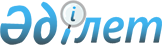 Об утверждении модельных контрактов на разведку, добычу, совмещенную разведку и добычу углеводородного сырья, урана и угля
					
			Утративший силу
			
			
		
					Приказ Министра энергетики Республики Казахстан от 31 марта 2015 года № 260. Зарегистрирован в Министерстве юстиции Республики Казахстан 1 июля 2015 года № 11527. Утратил силу приказом Министра энергетики Республики Казахстан от 11 июня 2018 года № 233 (вводится в действие с 29.06.2018)
      Сноска. Утратил силу приказом Министра энергетики РК от 11.06.2018 № 233 (вводится в действие с 29.06.2018).
      В соответствии с  подпунктом 20) статьи 17 Закона Республики Казахстан от 24 июня 2010 года "О недрах и недропользовании" ПРИКАЗЫВАЮ:
      1. Утвердить прилагаемые:
      1)  модельный контракт на разведку углеводородного сырья, урана и угля согласно приложению 1 к настоящему приказу;
      2)  модельный контракт на добычу углеводородного сырья, урана и угля согласно приложению 2 к настоящему приказу;
      3)  модельный контракт на совмещенную разведку и добычу углеводородного сырья, урана и угля согласно приложению 3 к настоящему приказу.
      2. Департаменту недропользования Министерства энергетики Республики Казахстан в установленном законодательством порядке Республики Казахстан обеспечить:
      1) государственную регистрацию настоящего приказа в Министерстве юстиции Республики Казахстан;
      2) направление на официальное опубликование копии настоящего приказа в течение десяти календарных дней после государственной регистрации в Министерстве юстиции Республики Казахстан в периодические печатные издания и информационно-правовой системе "Әділет";
      3) размещение настоящего приказа на официальном интернет-ресурсе Министерства энергетики Республики Казахстан и на интранет-портале государственных органов;
      4) в течение десяти рабочих дней после государственной регистрации настоящего приказа в Министерстве юстиции Республики Казахстан представление в Департамент юридической службы Министерства энергетики Республики Казахстан сведений об исполнении мероприятий, предусмотренных подпунктами 2) и 3) настоящего пункта.
      3. Контроль за исполнением настоящего приказа возложить на курирующего вице-министра энергетики Республики Казахстан.
      4. Настоящий приказ вводится в действие по истечении десяти календарных дней после дня его первого официального опубликования.
      "СОГЛАСОВАН"
      Министр образования и науки
      Республики Казахстан
      ___________ А.Саринжипов
      "__" ______________ 2015 г.
      "СОГЛАСОВАН"
      Министр здравоохранения и
      социального развития
      Республики Казахстан
      ___________ Е.Дуйсенова
      "__" ______________ 2015 г.
      "СОГЛАСОВАН"
      Министр по инвестициям
      и развитию
      Республики Казахстан
      ___________ А.Исекешев
      "__" ______________ 2015 г.
      "СОГЛАСОВАН"
      Министр финансов
      Республики Казахстан
      ___________ Б.Султанов
      "__" ______________ 2015 г.
      "СОГЛАСОВАН"
      Министр национальной
      экономики
      Республики Казахстан
      ___________ Е.Досаев
      "__" ______________ 2015 г.  МОДЕЛЬНЫЙ КОНТРАКТ НА РАЗВЕДКУ
УГЛЕВОДОРОДНОГО СЫРЬЯ, УРАНА И УГЛЯ
            Контракт на разведку _________________________________________
                                    (указать вид полезного ископаемого)
      на _________________________________________________________________
                                    (участок или блок)
      ____________________________________________________________________
      (указать местонахождение на административно-территориальной единице)
      между Республикой Казахстан, от имени которой действует
      _____________________________________________ как компетентный орган 
      (название государственного органа)
      и
      ____________________________________________________________________
             (Ф.И.О. гражданина или название юридического лица
                     (далее - недропользователь)
      далее совместно именуемые Стороны.
             Настоящий контракт на разведку _______________________________
      ____________________________________________________________________
                         (указать вид полезного ископаемого)
      на _________________________________________________________________
                                 (на участке недр)
      в __________________________________________________________________
      (указать местонахождение на административно-территориальной единице)
      Республики Казахстан подписан Сторонами "____" ____________ 20___
      года в соответствии с _____________________________________________
      (протоколом конкурсной комиссии или протоколом прямых переговоров,
      являющимися основанием для заключения контракта)
      Содержание
      Преамбула
      1. Цель Контракта
      2. Срок действия Контракта
      3. Контрактная территория
      4. Рабочая программа
      5. Право собственности на имущество и информацию
      6. Право Республики Казахстан на приобретение и реквизицию полезных ископаемых
      7. Наем персонала, приобретение товаров, работ и услуг при проведении разведки
      8. Участие в социально-экономическом развитии региона и финансировании научных исследований
      9. Налогообложение
      10. Коммерческое обнаружение
      11. Консервация, ликвидация и ликвидационный фонд
      12. Учет и отчетность
      13. Общие условия проведения операций по недропользованию
      14. Ответственность недропользователя за нарушение условий контракта
      15 Передача прав и обязанностей
      16. Непреодолимая сила
      17. Конфиденциальность
      18. Применимое право
      19. Порядок разрешения споров
      20. Гарантии прав недропользователя
      21. Условия прекращения действия контракта
      22. Язык Контракта
      23. Дополнительные положения 
      Приложения к контракту на разведку:
      Приложение 1 – Рабочая программа
      Приложение 2 – Геологический отвод Преамбула
      Принимая во внимание, что:
      1) в соответствии с  Конституцией Республики Казахстан недра и находящиеся в них полезные ископаемые являются государственной собственностью, Республика Казахстан выражает желание при условии обеспечения рационального, комплексного и безопасного использования недр осуществлять разведку _________________________________________,
                                   (указать вид полезного ископаемого)
      2) недропользователь имеет желание, финансовые и технические возможности рационально и эффективно проводить разведку
      ____________________________________________________________________
                      (указать вид полезного ископаемого)
      в соответствии с контрактом;
      3) Правительство Республики Казахстан наделило компетентный орган правом на заключение и исполнение Контракта;
            4) Компетентный орган и недропользователь договорились о том, что контракт будет регулировать их взаимные права и обязанности при разведке ___________________________________________________________
                            (указать полезное ископаемое)
      Компетентный орган и недропользователь договариваются о нижеследующем:
      1. Цель контракта 
      1. Целью контракта является определение условий предоставления права недропользования для проведения операций по разведке _________
      (указать полезное ископаемое) на контрактной территории в соответствии с законодательством Республики Казахстан. 
      2. В соответствии с  Законом Республики Казахстан от 24 июня 2010 года "О недрах и недропользовании" (далее – Закон) и условиями контракта недропользователь вправе проводить разведку в пределах геологического отвода, в том числе:
      использовать по своему усмотрению результаты своей деятельности, в том числе добытое при проведении пробной эксплуатации/опытно-промышленной добычи минеральное сырье, если иное не предусмотрено контрактом либо Законом; 
      сооружать на контрактной территории, а в случае необходимости на иных земельных участках, предоставленных недропользователю в установленном порядке, объекты производственной и социальной сферы, необходимые для осуществления работ, а также на основании договоров пользоваться объектами и коммуникациями общего пользования как на контрактной территории, так и вне ее пределов; 
      передавать права или их часть другим лицам с соблюдением условий, установленных  Законом; 
      прекратить операции по недропользованию на условиях, определенных Законом или настоящим контрактом.
      2. Срок действия контракта 
             3. Контракт на разведку заключен на __________ (указать срок). 
      4. Контракт вступает в силу с даты его государственной регистрации в компетентном органе. 
      5. Недропользователь должен приступить к разведке с даты регистрации контракта (либо указать иной срок). 
      6. Срок действия контракта на разведку при проведении нефтяных операций на море может быть продлен компетентным органом до двух лет, если недропользователь не позднее чем за шесть месяцев до окончания срока действия контракта обратится в компетентный орган с заявлением о продлении срока действия контракта с обоснованием причин такого продления. 
      7. В случае обнаружения месторождения недропользователь имеет право на продление действия Контракта на срок, необходимый для его оценки в соответствии со  статьями 65 и  69 Закона. 
      8. Заявление о продлении срока действия контракта для оценки обнаружения должно быть рассмотрено не позднее одного месяца с даты его поступления в компетентный орган. 
      9. При изменении срока действия контракта для оценки в контракт вносятся соответствующие изменения и (или) дополнения, оформляемые дополнительным соглашением сторон.
      Срок продления исчисляется с даты регистрации соответствующего дополнения, если сторонами не согласован иной срок. 
      3. Контрактная территория 
      10. Недропользователь выполняет разведку в пределах контрактной территории, указанной в геологическом отводе, являющимся неотъемлемой частью контракта. 
      11. Если при проведении разведки полезного ископаемого будет установлено, что географические границы обнаружения или месторождения (независимо от расположения на суше или на море) выходят за пределы контрактной территории, указанной в геологическом отводе, то вопрос о ее расширении решается компетентным органом путем выдачи соответствующего геологического отвода, не превышающего по размерам пятидесяти процентов от контрактной территории, а также изменения условий контракта и рабочей программы без проведения конкурса в порядке и сроки, установленные  Законом для согласования проекта контракта и его заключения, в случае, если эта территория свободна от недропользования.
      12. Недропользователь обязуется использовать контрактную территорию только в целях, предусмотренных контрактом. 
      13. Возврат контрактной территории, за исключением территории для оценки и/или на которой сделано коммерческое обнаружение, осуществляется по следующему графику: 
             к концу второго года действия контракта ___ %
             к концу третьего года действия контракта ___ %
             к концу четвертого года действия контракта ___ %
             к концу пятого года действия контракта ___ %
             к концу шестого года действия контракта ___ %
      Возврат частей контрактной территории осуществляется путем переоформления геологического отвода с исключением возвращаемых частей контрактной территории из соответствующего геологического отвода. 
      14. Без ущерба положениям пункта 13 настоящего раздела недропользователь вправе вернуть всю или часть контрактной территории по истечении первого года действия контракта предварительно уведомив об этом компетентный орган за один месяц. 
      15. Возвращаемые участки должны соответствовать требованиям законодательства Республики Казахстан, предъявляемым к возврату участков. Недропользователь восстанавливает за свой счет возвращаемые территории и другие природные объекты, нарушенные вследствие проведения разведки, до состояния, пригодного для использования по прямому назначению. 
      16. Возврат контрактной территории осуществляется в соответствии с порядком возврата контрактной территории или ее частей.
      4. Рабочая программа 
      17. Рабочая программа к контракту на разведку является обязательной частью согласно приложению к настоящему модельному контракту и содержит обязательства недропользователя, необходимые для достижения инвестиционных проектных показателей. 
      Рабочая программа также должна включать мероприятия, необходимые для достижения основных проектных показателей, с распределением по годам и указанием необходимых затрат. 
      18. При изменении показателей проектных документов, которые затрагивают инвестиционные проектные показатели, включенные в рабочую программу, в рабочую программу должны быть внесены соответствующие изменения.  5. Право собственности на имущество и информацию
      19. Имущество, приобретенное недропользователем для выполнения операций по разведке, является собственностью недропользователя. 
      20. Вне зависимости от перехода права собственности на оборудование и иное имущество к Республике Казахстан за недропользователем сохраняется обязанность демонтажа либо удаления с контрактной территории такого оборудования и иного имущества за его счет в течение срока действия контракта, а также в течение одного года с момента истечения срока действия контракта, за исключением случаев передачи такого оборудования и иного имущества другому лицу в соответствии с письменным уведомлением компетентного органа, либо когда контрактом установлено иное. 
      Демонтаж и удаление сооружений, оборудования и иного имущества с контрактной территории вне зависимости от их принадлежности должны осуществляться недропользователем способом, безопасным для жизни, здоровья человека и окружающей среды, в соответствии с законодательством Республики Казахстан. 
      21. При досрочном прекращении компетентным органом действия контракта национальная компания принимает в доверительное управление контрактную территорию. Сооружения и оборудование, обеспечивающие непрерывность технологического процесса и промышленную безопасность, подлежат передаче бывшим недропользователем во временное владение и пользование национальной компании на срок до передачи имущества новому недропользователю. В случае отсутствия бывшего недропользователя либо его уклонения от передачи имущества национальной компании компетентный орган выступает в качестве его поверенного в отношении такого имущества.
      22. Геологическая информация находится в собственности недропользователя на период действия контракта, если она получена за счет средств недропользователя.
      23. Информация о недрах по контрактной территории, находящаяся в государственной собственности, приобретается недропользователем у уполномоченного органа по изучению и использованию недр в установленном  Законом порядке. 
      24. Стоимость геологической информации, находящейся в государственной собственности, определяется как часть суммы исторических затрат. Оплата стоимости геологической информации производится в бюджет Республики Казахстан. 
      25. Независимо от источника финансирования операций по недропользованию геологическая и иная информация о недрах подлежит обязательной безвозмездной передаче в собственность Республики Казахстан и представляется в любое время в уполномоченный орган по изучению и использованию недр по его запросу для изучения. Учет, хранение, систематизация и обобщение геологической информации осуществляются уполномоченным органом по изучению и использованию недр в соответствии с порядком, им утвержденным. 
      26. Отчеты о проведении операций по недропользованию представляются в уполномоченный орган по изучению и использованию недр в соответствии с  Правилами представления недропользователями отчетов о проведении операций по недропользованию, утвержденными Приказом Министра по инвестициям и развитию Республики Казахстан от 31 марта 2015 года № 396 (зарегистрирован в Министерстве юстиции Республики Казахстан 12 мая 2015 года № 11028). 
      27. При прекращении действия контракта вся геологическая информация переходит в собственность Республики Казахстан. Недропользователь обязан безвозмездно передать в уполномоченный орган по изучению и использованию недр все документы и иные материальные носители геологической информации.   6. Право Республики Казахстан на приобретение и реквизицию полезных ископаемых
      28. Республика Казахстан имеет преимущественное перед другими лицами право на приобретение полезных ископаемых недропользователя по ценам, не превышающим цены, применяемые недропользователем при совершении сделок с соответствующими полезными ископаемыми, сложившиеся на дату совершения сделки, за вычетом транспортных расходов и затрат на реализацию. 
      29. В случае отсутствия информации о ценах полезных ископаемых, применяемых недропользователем при совершении сделок, применяются цены, не превышающие сложившиеся на мировых рынках цены на дату совершения сделки по приобретению Республикой Казахстан полезных ископаемых, за вычетом транспортных расходов и затрат на реализацию. 
      Предельный объем приобретаемых полезных ископаемых не может превышать __ % от общего объема продукции, фактически добытой в соответствующем году. 
      30. В случае введения чрезвычайного или военного положения Правительство имеет право реквизиции части или всех полезных ископаемых, принадлежащих недропользователю. Реквизиция может осуществляться в размерах, необходимых для нужд Республики Казахстан, в течение всего срока действия чрезвычайного или военного положения. 
      31. Республика Казахстан гарантирует компенсацию за реквизированные полезные ископаемые в натуральной форме или посредством выплаты их стоимости иностранному недропользователю в свободно конвертируемой валюте, а национальному недропользователю - в национальной валюте по ценам, не превышающим цены, применяемые недропользователем при совершении сделок с соответствующими полезными ископаемыми на дату реквизиции, за вычетом транспортных расходов и затрат на реализацию.   7. Наем персонала, приобретение товаров, работ и услуг при проведении разведки
      32. При проведении операций по разведке недропользователь обязуется отдавать предпочтение казахстанским кадрам. При этом, привлечение казахстанских кадров в процентном отношении от общего количества привлекаемых к работам кадрам, включая персонал, занятый на подрядных и субподрядных работах должно составить _____ % по руководящему составу, ______ % по специалистам с высшим и средним профессиональным образованием, ______ % по квалифицированным рабочим, в том числе по годам: 
      33. Недропользователь обязан обеспечить равные условия оплаты труда для казахстанского персонала по отношению к привлеченному иностранному персоналу, включая персонал, занятый на подрядных работах. 
      34. Недропользователь обязуется осуществлять в период проведения разведки ежегодное финансирование обучения, повышения квалификации и переподготовки работников, являющихся гражданами Республики Казахстан, задействованных при исполнении контракта, в размере _____________ (указать сумму в размере, указанном в протоколе прямых переговоров или заявленном в конкурсном предложении для участия в тендере либо размер, указанный в извещении о проведении аукциона). 
      В случае превышения объемов требуемого финансирования, предусмотренного в настоящем пункте, по итогам какого-либо года, указанные суммы превышения засчитываются в счет обязательств по финансированию обучения, повышения квалификации и переподготовки работников, являющихся гражданами Республики Казахстан, будущих периодов и учитываются как расходы того периода, в счет обязательства которого они были зачтены.
      Исполнением обязанности, указанной в настоящем пункте, являются фактически понесенные расходы недропользователя по финансированию подготовки и переподготовки граждан Республики Казахстан, в том числе на приобретение по представленному местным исполнительным органом области, города республиканского значения, столицы и согласованному с компетентным органом перечню товаров, работ и услуг, необходимых для улучшения материально-технической базы организаций образования, осуществляющих на территории соответствующей области, города республиканского значения, столицы подготовку кадров по специальностям, непосредственно связанным со сферой недропользования, а также расходы по финансированию профессиональной подготовки и переподготовки кадров в собственных учебных (обучающих) центрах при юридическом лице, являющемся недропользователем. 
      35. Закуп товаров, работ и услуг при проведении разведки должен осуществляться в соответствии с требованиями  Закона. При приобретении товаров, работ и услуг недропользователь обязуется: использовать оборудование, материалы и готовую продукцию, произведенные в Республике Казахстан, при условии их соответствия требованиям конкурса и законодательства Республики Казахстан о техническом регулировании; привлекать казахстанских производителей работ, услуг, при проведении операций по недропользованию, включая использование воздушного, железнодорожного, водного и других видов транспорта, если эти услуги соответствуют стандартам, ценовым и качественным характеристикам однородных работ и услуг, оказываемых нерезидентами Республики Казахстан. 
      При этом размер местного содержания по контракту при проведении операций по разведке должен составлять ______ процентов по отношению к товарам, ______ процентов по отношению к работам, ______ процентов по отношению к услугам, в том числе по годам:   8. Участие в социально-экономическом развитии региона и финансировании научных исследований
      36. В течение срока действия контракта недропользователь производит ежегодные отчисления на социально-экономическое развитие региона и развитие его инфраструктуры в размере _____________ (указать сумму в размере, указанном в протоколе прямых переговоров или заявленном в конкурсном предложении для участия в тендере либо размер, указанный в извещении о проведении аукциона) в бюджет местного исполнительного органа области, города республиканского значения, столицы на код бюджетной классификации 206114 "Отчисления недропользователей на социально- экономическое развитие региона и развитие его инфраструктуры", согласно  Единой бюджетной классификации, утвержденный Приказом Министра финансов Республики Казахстан от 18 сентября 2014 года № 403 (зарегистрирован в Министерстве юстиции Республики Казахстан 26 сентября 2014 года № 9756). 
      37. В соответствии с подпунктом 12-1)  пункта 1 статьи 76 Закона недропользователь обязуется осуществлять ежегодное финансирование научно-исследовательских, научно-технических и (или) опытно-конструкторских работ, оказываемых казахстанскими производителями товаров, работ и услуг, в размере не менее одного процента от совокупного годового дохода по контрактной деятельности по итогам предыдущего года. 
      В случае перевыполнения объема обязательств по финансированию научно-исследовательских, научно-технических и (или) опытно-конструкторских работ по итогам текущего года недропользователь осуществляет корректировку (зачет) объемов перевыполненных обязательств на следующие отчетные периоды. 
      В случае отсутствия казахстанских производителей научно-исследовательских, научно-технических и (или) опытно-конструкторских работ финансирование данных работ, оказываемых иностранными производителями, осуществляется по разрешению компетентного органа. 
      Исполнением обязательства по финансированию научно-исследовательских, научно-технических и (или) опытно-конструкторских работ являются фактически понесенные расходы недропользователя на указанные работы, связанные с деятельностью в рамках контракта на недропользование, а также с деятельностью, не связанной с контрактом на недропользование, направленной на получение продукции (переделов) с высокой добавленной стоимостью, исследования в области экологии, охраны труда, обеспечения безопасного ведения работ, энергосбережения в рамках производственной деятельности (технологического цикла) и расходы на финансирование научных исследований, осуществляемых субъектами научной и (или) научно-технической деятельности в соответствии с  Законом Республики Казахстан "О науке", а также элементов индустриально-инновационной инфраструктуры в соответствии с  Законом Республики Казахстан "О государственной поддержке индустриально-инновационной деятельности".   9. Налогообложение
      38. Исчисление налоговых обязательств по налогам и другим обязательным платежам в бюджет по деятельности, осуществляемой в рамках контракта, производится в соответствии с налоговым законодательством, действующим на момент возникновения обязательств по их уплате. Исполнение налоговых обязательств по деятельности, осуществляемой в рамках контракта, не освобождает недропользователя от исполнения налогового обязательства по осуществлению деятельности в Республике Казахстан, выходящей за рамки контракта, в соответствии с налоговым законодательством Республики Казахстан, действующим на дату возникновения налогового обязательства. 
             39. Окончательный размер подписного бонуса _____ (указать сумму). 
      . На момент заключения контракта недропользователь оплатил пятьдесят процентов от установленной суммы подписного бонуса, согласно банковскому поручению за № _____ от "__" ______ 20__ года. 
      41. Оставшиеся пятьдесят процентов от установленной суммы подписного бонуса в размере ___ (указать сумму) недропользователь уплачивает в порядке и сроки, установленные налоговым законодательством Республики Казахстан.   10. Коммерческое обнаружение
      42. В случае обнаружения месторождения недропользователь обязан известить об этом компетентный орган в течение тридцати рабочих дней. 
      43. Компетентный орган в течение одного месяца с момента получения извещения выдает разрешение на переход к этапу оценочных работ. При переходе к этапу оценочных работ в обязательном порядке вносится изменение в рабочую программу контракта. 
      44. Подтверждение обнаружения и определение сроков его оценки устанавливается компетентным органом по заключению уполномоченного органа по изучению и использованию недр. Коммерческое обнаружение объявляется недропользователем. 
      45. Недропользователь при переходе к этапу оценочных работ разрабатывает проект оценочных работ в соответствии с Законом. Оценочные работы могут включать проект пробной эксплуатации/ опытно-промышленной добычи. 
      46. Недропользователь, обнаруживший и оценивший месторождение на основании контракта на разведку, имеет исключительное право на заключение контракта на добычу без проведения конкурса на основе прямых переговоров.   11. Консервация, ликвидация и ликвидационный фонд
      47. При прекращении операций по разведке недропользователь осуществляет ликвидацию или консервацию объектов недропользования, на которых проводились работы по разведке, за исключением технологических единиц объекта недропользования (блоки, панели, выработки), которые будут использованы при проведении дальнейших операций по недропользованию, в соответствии с проектными документами и рабочей программой.
      48. Объекты недропользования ликвидируются или консервируются в порядке, установленном  Законом. 
      Недропользователь создает ликвидационный фонд для устранения последствий своих операций по контракту. 
      Отчисления в ликвидационный фонд в период разведки производятся недропользователем ежегодно в размере не менее одного процента от ежегодных затрат на геологоразведку, предусмотренных рабочей программой на соответствующий год, на специальный депозитный счет в любом банке на территории Республики Казахстан. 
      49. Если фактические затраты на ликвидацию превысят размер ликвидационного фонда, то недропользователь осуществляет дополнительное финансирование ликвидации. 
      50. Если фактические затраты на ликвидацию окажутся меньше размера ликвидационного фонда, то излишки денежных средств передаются недропользователю и подлежат включению в налогооблагаемый доход.
      51. В случае передачи права недропользования ликвидационный фонд передается новому недропользователю. 
      52. В случае прекращения действия контракта в одностороннем порядке компетентным органом, ликвидационный фонд передается доверительному управляющему, определяемому в соответствии с  пунктом 10 статьи 72 Закона.   12. Учет и отчетность
      53. Недропользователь при проведении разведки должен вести учет проводимых операций по недропользованию и предоставлять компетентному органу отчетность о выполнении обязательств, предусмотренных контрактом и рабочей программой в порядке и сроки, предусмотренные  Законом. 
      54. Недропользователь, в сроки, установленные Законом, обязан оснастить свои производственные объекты, перечень которых утверждается уполномоченным органом в области нефти и газа, контрольными приборами учета и обеспечивать функционирование контрольных приборов учета в порядке, установленном уполномоченным органом в области нефти и газа. 
      55. Недропользователь обязуется предоставлять необходимые документы, информацию и обеспечивать беспрепятственный доступ к местам работ должностным лицам контролирующих органов Республики Казахстан при выполнении ими служебных обязанностей и своевременно устранять выявленные ими нарушения. 
      56. По результатам деятельности на контрактной территории недропользователь обязан представить в уполномоченный орган по изучению и использованию недр геологическую отчетность.   13. Общие условия проведения операций по недропользованию
      57. Недропользователь должен проводить операции по недропользованию в соответствии с контрактом и  Законом, соблюдать требования, установленные законодательством Республики Казахстан к операциям по недропользованию, в том числе соблюдать экологические, санитарно-эпидемиологические требования и требования в области промышленной безопасности и в области охраны недр. 
      58. При проведении операций по недропользованию недропользователь обязуется не препятствовать другим лицам свободно передвигаться в пределах контрактной территории, пользоваться объектами и коммуникациями общего пользования, если это не связано с особыми условиями безопасности и такая деятельность не мешает проведению операций по недропользованию.
      59. При осуществлении разведки недропользователь должен выбирать наиболее эффективные методы и технологии проведения операций по недропользованию, основанные на положительной практике использования недр. 
      60. При осуществлении разведки недропользователь поставляет весь объем добытой сырой нефти для переработки на территории Республики Казахстан. 
      61. Недропользователь, осуществляющий пробную эксплуатацию месторождения углеводородного сырья, обязан предусматривать программы развития переработки попутного газа, подлежащие утверждению уполномоченным органом в области нефти и газа и согласованию с уполномоченными органами по изучению и использованию недр, в области охраны окружающей среды, которые должны обновляться каждые три года, в целях рационального использования попутного газа и снижения вредного воздействия на окружающую среду путем сокращения объемов его сжигания или обратной закачки в пласт (утилизации). 
      62. Недропользователь берет на себя обязательства соблюдать условия Меморандума о взаимопонимании в отношении реализации Инициативы прозрачности деятельности добывающих отраслей в Республике Казахстан. 
      63. Недропользователь принимает на себя обязательство по финансированию своей деятельности по контракту в соответствии с проектными документами и рабочей программой.   14. Ответственность недропользователя за нарушение условий контракта
      64. Недропользователь несет ответственность в виде уплаты неустойки за неисполнение, ненадлежащее исполнение принятых им следующих обязательств:
      1) за невыполнение обязательств по местному содержанию в товарах, работах и услугах в размере 1 % от суммы не исполненных за отчетный период обязательств; 
      2) за невыполнение обязательств по местному содержанию в кадрах в размере 2000 месячных расчетных показателей (МРП) в соответствии с Законом "О республиканском бюджете" и действующего на 1 января соответствующего года; 
      3) за невыполнение финансовых обязательств, указанных в  разделах 7 и  8 настоящего контракта в размере 1 % от суммы неисполненного за отчетный период обязательства. 
      При этом если фактические расходы недропользователя вследствие изменения цен, действующих на рынке, а также по другим обстоятельствам, не зависящим от воли недропользователя, оказались меньше тех, которые учитывались при заключении контракта, утверждении рабочей программы и проектных документов, но при этом физический объем обязательств недропользователя, предусмотренный контрактом, рабочей программой и проектными документами, исполнен в полном объеме, такое уменьшение фактических расходов недропользователя не является нарушением условий контракта и основанием для досрочного прекращения действия контракта в одностороннем порядке. 
      65. Расходы по приобретению товаров, работ и услуг, используемых при проведении операций по разведке, по результатам конкурса, состоявшегося вне территории Республики Казахстан, или приобретенных в нарушение порядка приобретения товаров, работ и услуг при проведении операций по недропользованию, исключаются из расходов, учитываемых компетентным органом в качестве исполнения недропользователем контрактных обязательств. 
      66. Для целей подпункта 1) пункта 64 настоящего раздела учитывается стоимость товаров, работ и услуг, приобретение которых осуществлено недропользователем с нарушением установленных настоящим контрактом и Законом требований к порядку закупка таких товаров, работ и услуг, в которых доля местного содержания не соответствует требованиям пункта 35  раздела 7 контракта. При этом из указанного объема вычитается стоимость фактически приобретенных товаров, работ и услуг местного содержания.  15. Передача прав и обязанностей
      67. Недропользователь имеет право передавать права или их часть по контракту другим лицам с соблюдением условий, установленных Законом. 
      68. Передача права недропользования влечет необходимость внесения соответствующих изменений и (или) дополнений в контракт и считается совершенной с момента регистрации таких изменений и (или) дополнений.   16. Непреодолимая сила
      69. Ни одна из сторон не будет нести ответственности за неисполнение или ненадлежащее исполнение каких-либо обязательств по контракту, если такое неисполнение или ненадлежащее исполнение вызваны обстоятельствами непреодолимой силы. 
      70. К обстоятельствам непреодолимой силы относятся чрезвычайные и непредотвратимые при данных условиях обстоятельства, как например: военные конфликты, природные катастрофы, стихийные бедствия. Приведенный перечень не является исчерпывающим. 
      71. В случае возникновения обстоятельств непреодолимой силы сторона, пострадавшая от них, незамедлительно уведомляет об этом другую сторону путем вручения либо отправки по почте письменного уведомления, уточняющего дату начала и описание обстоятельств непреодолимой силы. 
      72. При возникновении обстоятельств непреодолимой силы стороны незамедлительно проводят совещание для поиска решения выхода из сложившейся ситуации и используют все средства для сведения к минимуму последствий таких обстоятельств. 
      73. При полной или частичной приостановке работ по контракту, вызванной обстоятельствами непреодолимой силы, срок действия контракта продлевается сторонами на период действия обстоятельств непреодолимой силы.   17. Конфиденциальность
      74. Информация, полученная или приобретенная сторонами в процессе выполнения контракта является конфиденциальной и подлежит защите в соответствии с гражданским законодательством Республики Казахстан. Стороны могут использовать конфиденциальную информацию для составления необходимых отчетов, предусмотренных законодательством Республики Казахстан. 
      75. Геологическая информация предоставляется недропользователю в установленном порядке согласно  статьи 11 Закона, оформляемая соглашением о конфиденциальности № ___ от "__"______20__ года.
      76. Стороны не имеют права передавать конфиденциальную информацию третьим лицам без согласия другой стороны, за исключением случаев: 
      если такая информация используется в ходе ведения судебного разбирательства; 
      когда информация предоставляется третьим лицам, оказывающим услуги недропользователю, при условии, что такое третье лицо берет на себя обязательство рассматривать такую информацию как конфиденциальную и использовать ее только в установленных сторонами целях и на определенный сторонами срок; 
      когда информация предоставляется банку или другой финансовой организации, у которой недропользователь получает финансовые средства, при условии, что такой банк или другая финансовая организация берет на себя обязательство рассматривать такую информацию как конфиденциальную и использовать ее только в указанных целях;
      когда информация предоставляется должностным лицам контролирующих органов Республики Казахстан при выполнении ими служебных обязанностей; 
      иных случаях, предусмотренных законодательством Республики Казахстан.
      77. Стороны определяют сроки соблюдения конфиденциальности по всем документам, информации и отчетам, содержащим геологическую информацию, и относящимся к проведению разведки на контрактной территории. 
      78. Информация, касающаяся исполнения контрактных обязательств в части местного содержания, о планировании и проведении недропользователем закупок товаров, работ и услуг, а также затратах на обучение казахстанских специалистов и расходах на социально-экономическое развитие региона и развитие его инфраструктуры не является конфиденциальной.   18. Применимое право
      79. Применимым правом к настоящему контракту является право Республики Казахстан. 
      80. К сделкам по передаче права недропользования, применяется право Республики Казахстан.
      81. Недропользователь принимает на себя обязательство соблюдать принятые Республикой Казахстан международные обязательства в области охраны окружающей среды на контрактной территории.   19. Порядок разрешения споров
      82. Споры, связанные с исполнением и прекращением контракта, разрешаются путем переговоров. 
      83. Если споры, связанные с исполнением, изменением или прекращением контракта, не могут быть разрешены в течение шести месяцев путем переговоров, то такие споры подлежат разрешению в соответствии с законодательством Республики Казахстан.   20. Гарантии прав недропользователя
      84. Недропользователю гарантируется защита его прав в соответствии с законодательством Республики Казахстан. 
      85. Изменение и дополнение условий контракта допускается по соглашению сторон. Изменение условий контракта по требованию одной из сторон допускается в случаях, прямо предусмотренных  Законом и настоящим контрактом.   21. Условия прекращения действия контракта
      86. Контракт прекращается по истечении срока его действия, если сторонами не заключено соглашение о его продлении согласно  статьи 69 Закона. 
      87. Досрочное прекращение действия контракта допускается по соглашению сторон. Контракт также досрочно прекращает свое действие в случае возврата всей контрактной территории в соответствии с  разделом 3 контракта. 
      88. Компетентный орган вправе в одностороннем порядке досрочно прекратить действие контракта в следующих случаях: 
      1) при неустранении недропользователем в указанный в уведомлении компетентного органа срок более двух нарушений обязательств, установленных контрактом на недропользование; 
      2) при передаче недропользователем права недропользования и (или) объектов, связанных с правом недропользования, в случаях, предусмотренных  пунктами 1 и  3 статьи 36 Закона, без разрешения компетентного органа, за исключением случаев, когда такое разрешение не требуется в соответствии с  пунктом 5 статьи 36 Закона; 
      3) при выполнении менее чем на тридцать процентов в течение двух лет подряд финансовых обязательств, установленных контрактом;
      4) при отказе в представлении либо представлении недостоверных сведений, предусмотренных в подпункте 13)  пункта 1 статьи 76 Закона.
      Нарушение условий контракта, полностью устраненное недропользователем в срок, установленный в уведомлении компетентного органа, не является основанием для досрочного прекращения действия контракта в одностороннем порядке. 
      89. В случае, предусмотренном  пунктом 3 статьи 71 Закона, компетентный орган вправе в одностороннем порядке досрочно прекратить действие контракта,
      1) в срок до двух месяцев со дня получения уведомления от компетентного органа об изменении и (или) дополнении условий контракта недропользователь письменно не подтвердит свое согласие на ведение переговоров по изменению и (или) дополнению условий контракта либо откажется от их ведения; 
      2) в срок до четырех месяцев с даты получения согласия недропользователя на ведение переговоров по изменению и (или) дополнению условий контракта стороны не достигнут соглашения по изменению и (или) дополнению условий контракта; 
      3) в срок до шести месяцев с даты достижения согласованного решения по восстановлению экономических интересов Республики Казахстан стороны не подпишут изменения и (или) дополнения в условия контракта. 
      90. По решению Правительства Республики Казахстан компетентный орган вправе в одностороннем порядке прекратить действие контракта, в случае, если действия недропользователя при проведении разведки в отношении участков недр (месторождений), имеющих стратегическое значение, приводят к изменению экономических интересов Республики Казахстан, создающему угрозу национальной безопасности. 
      В случае одностороннего прекращения действия контракта по указанному основанию компетентный орган должен предупредить об этом недропользователя не позднее, чем за два месяца.   22. Язык Контракта
      91. Контракт составлен на казахском и русском языках по одному экземпляру на казахском и русском языках для каждой из сторон, все экземпляры идентичны. 
      По соглашению сторон контракта текст контракта может быть также переведен на иной язык. 
      92. В случае возникновения разногласий или споров при уяснении содержания и толковании контракта вариант текста на казахском или русском языках имеет преимущественную силу.
      93. Стороны договариваются, что казахский и (или) русский языки будут использоваться как языки общения. 
      94. С даты вступления контракта в силу техническая документация и информация относительно проведения разведки ______________________ (указать вид полезного ископаемого) составляется на казахском и (или) русском языке.  23. Дополнительные положения
      95. Все уведомления и документы, требуемые в связи с реализацией данного контракта, считаются предоставленными и доставленными должным образом каждой из сторон по настоящему контракту только по факту их получения. 
      96. Уведомление и документы вручаются непосредственно стороне или отправляются по почте, заказной авиапочтой, факсом. 
      97. При изменении почтового адреса по настоящему контракту каждая из сторон обязана представить письменное уведомление другой стороне в течение семи дней. 
      98. Все приложения к контракту рассматриваются как его составные части. При наличии каких-либо расхождений между положениями приложений и самим контрактом, положения контракта имеют преимущественную силу. 
      99. Изменения и дополнения в контракт оформляются письменным соглашением сторон. Такое соглашение является составной частью контракта. Изменения и дополнения к контракту подлежат обязательной регистрации в компетентном органе. Изменения и дополнения к контракту признаются вступившими в силу с момента их регистрации. 
      100. Определения и термины, используемые в настоящем контракте имеют значения, определенные для них в  Законе.
      101. Настоящий контракт заключен ________ (дня), _______ (месяца) 20___ года в г. ______________ (Республика Казахстан), уполномоченными представителями Сторон.
      102. Юридические адреса и подписи Сторон: Рабочая программа к контракту на разведку ___________                (указывается вид полезного ископаемого) 
      В период срока действия контракта на разведку, недропользователь обязуется выполнить следующие виды и объемы работ на контрактной территории в указанные сроки
      Курс доллара США на дату утверждения рабочей программы  МОДЕЛЬНЫЙ КОНТРАКТ НА ДОБЫЧУ
УГЛЕВОДОРОДНОГО СЫРЬЯ, УРАНА И УГЛЯ
            Контракт на добычу ____________________________________________
                                  (указать вид полезного ископаемого)
      на __________________________________________________________________
                                      (месторождение)
      _____________________________________________________________________
      (указать местонахождение на административно-территориальной единице)
      между Республикой Казахстан, от имени которой действует
      _____________________________________________ как компетентный орган 
           (название государственного органа)
      и
      ____________________________________________________________________
               (Ф.И.О. гражданина или название юридического лица
                            (далее - недропользователь)
      далее совместно именуемые Стороны.
             Настоящий контракт на добычу _________________________________
      ____________________________________________________________________
                         (указать вид полезного ископаемого)
      на _________________________________________________________________
                                (на участке недр)
      в __________________________________________________________________
      (указать местонахождение на административно-территориальной единице)
      Республики Казахстан подписан Сторонами "____" ___________ 20___ года
      в соответствии с ___________________________________________________
      (протоколом конкурсной комиссии или протоколом прямых переговоров,
      являющимися основанием для заключения контракта) Содержание
      Преамбула
      1. Цель контракта
      2. Срок действия контракта
      3. Контрактная территория
      4. Рабочая программа
      5. Право собственности на имущество и информацию
      6. Право Республики Казахстан на приобретение и реквизицию полезных ископаемых
      7. Наем персонала, приобретение товаров, работ и услуг при осуществлении разведки и добычи
      8. Участие в социально-экономическом развитии региона и финансировании научных исследований
      9. Налогообложение
      10. Консервация, ликвидация и ликвидационный фонд
      11. Учет и отчетность 
      12. Общие условия проведения операций по недропользованию
      13. Сопутствующие обязательства
      14. Ответственность недропользователя за нарушение условий контракта
      15. Передача прав и обязанностей
      16. Непреодолимая сила
      17. Конфиденциальность
      18. Применимое право
      19. Порядок разрешения споров
      20. Гарантии прав недропользователя
      21. Условия прекращения действия контракта
      22. Язык Контракта
      23. Дополнительные положения
      Приложения к контракту на добычу:
      Приложение 1 - Рабочая программа
      Приложение 2 - Горный отвод Преамбула
      Принимая во внимание, что:
      1) в соответствии с  Конституцией Республики Казахстан недра и находящиеся в них полезные ископаемые являются государственной собственностью, Республика Казахстан выражает желание при условии обеспечения рационального, комплексного и безопасного использования недр осуществлять добычу _________________________________________,
                               (указать вид полезного ископаемого)
            2) недропользователь имеет желание, финансовые и технические возможности рационально и эффективно проводить добычу
      __________________________________________________________________
                      (указать вид полезного ископаемого)
      в соответствии с контрактом;
      ) Правительство Республики Казахстан наделило компетентный орган правом на заключение и исполнение Контракта;
            4) Компетентный орган и недропользователь договорились о том, что контракт будет регулировать их взаимные права и обязанности по добыче ___________________________________________________________
                           (указать полезное ископаемое)
      Компетентный орган и недропользователь договариваются о нижеследующем:
      1. Цель Контракта 
      1. Целью контракта является определение условий предоставления права недропользования для проведения операций по добыче на контрактной территории в соответствии с законодательством Республики Казахстан.
      2. В соответствии с  Законом Республики Казахстан от 24 июня 2010 года "О недрах и недропользовании" (далее – Закон) и условиями контракта недропользователь вправе осуществлять добычу в пределах горного отвода, в том числе: 
      использовать по своему усмотрению результаты своей деятельности, в том числе добытое минеральное сырье, если иное не предусмотрено контрактом либо  Законом;
      сооружать на контрактной территории, а в случае необходимости на иных земельных участках, предоставленных недропользователю в установленном порядке, объекты производственной и социальной сферы, необходимые для осуществления работ, а также на основании договоров пользоваться объектами и коммуникациями общего пользования как на контрактной территории, так и вне ее пределов;
      передавать права или их часть другим лицам с соблюдением условий, установленных Законом; 
      прекратить операции по недропользованию на условиях, определенных Законом или настоящим контрактом.
      3. Настоящим контрактом недропользователю предоставляется право осуществлять добычу __________________________ (указать полезное ископаемое), а также сопутствующих полезных ископаемых содержащихся в минеральном сырье, при добыче указанного (ых) полезного (ых) ископаемого (ых). ( ст. 61 Закона о Недрах)  2. Срок действия Контракта
      4. Контракт на добычу заключается на ______ (указать срок в соответствии с пунктом.
      5. Контракт вступает в силу с даты его государственной регистрации в компетентном органе. 
      6. Недропользователь должен приступить к добыче с даты регистрации контракта (либо указать иной срок).
      Срок действия контракта продлевается компетентным органом при условии отсутствия неустраненных нарушений недропользователем контрактных обязательств, если недропользователь не позднее чем за шесть месяцев до окончания работ обратится в компетентный орган с заявлением о продлении срока действия контракта с обоснованием причин такого продления.
      Срок действия контракта на добычу подлежит продлению, если использование полезного ископаемого связано с реализацией в соответствии с Законом Республики Казахстан "О государственной поддержке индустриально-инновационной деятельности" индустриально-инновационного проекта, предусматривающего производство продукции с высокой добавленной стоимостью (более высоких переделов и переработки). 
      7. Заявление о продлении срока действия контракта должно быть рассмотрено не позднее двух месяцев с даты его поступления в компетентный орган.
      8. При изменении срока действия контракта в контракт вносятся соответствующие изменения и (или) дополнения. 
      Срок продления исчисляется с даты регистрации соответствующего дополнения, если сторонами не согласован иной срок.  3. Контрактная территория
      9. Недропользователь выполняет добычу в пределах контрактной территории, указанной в горном отводе являющимся неотъемлемой частью контракта. 
      10. Если при проведении добычи полезного ископаемого будет установлено, что географические границы обнаружения или месторождения (независимо от расположения на суше или на море) выходят за пределы контрактной территории, указанной в горном отводе, то вопрос о ее расширении должен решаться компетентным органом путем выдачи выдачи соответствующего или нового горного отвода, не превышающего по размерам пятидесяти процентов от контрактной территории, а также изменения условий контракта и рабочей программы без проведения конкурса в порядке и сроки, установленные Законом для согласования проекта контракта и его заключения, в случае, если эта территория свободна от недропользования. 
      11. Недропользователь обязуется использовать контрактную территорию только в целях, предусмотренных контрактом. 
      12. Недропользователь вправе до завершения срока действия контракта вернуть всю или часть контрактной территории предварительно уведомив об этом компетентный орган за 1 месяц. 
      13. Возвращаемые участки должны соответствовать требованиям законодательства Республики Казахстан, предъявляемым к возврату участков. Недропользователь восстанавливает за свой счет возвращаемые территории и другие природные объекты, нарушенные вследствие проведения добычи, до состояния, пригодного для использования по прямому назначению. 
      14. Возврат контрактной территории осуществляется в соответствии с порядком возврата контрактной территории или ее частей. 
      15. В случае прироста запасов и их подтверждения государственной экспертизой недр в контракт письменным соглашением сторон должны быть внесены соответствующие изменения в порядке, установленном  Законом.   4. Рабочая программа
      16. Рабочая программа к контракту на добычу является обязательной частью согласно  приложению к настоящему модельному контракту и содержит обязательства недропользователя, необходимые для достижения инвестиционных проектных показателей. 
      Рабочая программа также должна включать мероприятия, необходимые для достижения основных проектных показателей, с распределением по годам и указанием необходимых затрат. 
      17. При изменении показателей проектных документов, которые затрагивают инвестиционные проектные показатели, включенные в рабочую программу, в рабочую программу должны быть внесены соответствующие изменения. 
      18. По твердым полезным ископаемым проекты изменений и (или) дополнений к утвержденным проектам не составляются в случае, если объемы добычи, определенные утвержденными проектами, изменяются менее чем на двадцать процентов в физическом выражении от утвержденных проектных показателей.   5. Право собственности на имущество и информацию
      19. Имущество, приобретенное недропользователем для выполнения операций по добыче, является собственностью недропользователя.
      20. Вне зависимости от перехода права собственности на оборудование и иное имущество за недропользователем сохраняется обязанность демонтажа либо удаления с контрактной территории такого оборудования и иного имущества за его счет в течение срока действия контракта, а также в течение одного года с момента истечения срока действия контракта, за исключением случаев передачи такого оборудования и иного имущества другому недропользователю в соответствии с письменным уведомлением компетентного органа при досрочном расторжении контракта, либо когда контрактом установлено иное. 
      Демонтаж и удаление сооружений, оборудования и иного имущества с контрактной территории вне зависимости от их принадлежности должны осуществляться недропользователем способом, безопасным для жизни, здоровья человека и окружающей среды, в соответствии с законодательством Республики Казахстан. 
      21. При досрочном прекращении компетентным органом действия контракта национальная компания принимает в доверительное управление контрактную территорию. Сооружения и оборудование, обеспечивающие непрерывность технологического процесса и промышленную безопасность, подлежат передаче бывшим недропользователем во временное владение и пользование национальной компании на срок до передачи имущества новому недропользователю. В случае отсутствия бывшего недропользователя либо его уклонения от передачи имущества национальной компании компетентный орган выступает в качестве его поверенного в отношении такого имущества.
      22. Геологическая информация находится в собственности недропользователя на период действия контракта, если она получена за счет средств недропользователя. 
      23. Информация о недрах по контрактной территории, находящаяся в государственной собственности, приобретается недропользователем у уполномоченного органа по изучению и использованию недр в установленном  Законом порядке. 
      24. Стоимость геологической информации, находящейся в государственной собственности, определяется как часть суммы исторических затрат. Оплата стоимости геологической информации производится в бюджет Республики Казахстан. 
      25. Независимо от источника финансирования операций по недропользованию геологическая и иная информация о недрах подлежит обязательной безвозмездной передаче в собственность Республики Казахстан и представляется в любое время в уполномоченный орган по изучению и использованию недр по его запросу для изучения. Учет, хранение, систематизация и обобщение геологической информации осуществляются уполномоченным органом по изучению и использованию недр в соответствии с порядком, им утвержденным. 
      26. Отчеты о проведении операций по недропользованию представляются в уполномоченный орган по изучению и использованию недр в соответствии с  Правилами представления недропользователями отчетов о проведении операций по недропользованию, утвержденными Приказом Министра по инвестициям и развитию Республики Казахстан от 31 марта 2015 года № 396 (зарегистрирован в Министерстве юстиции Республики Казахстан 12 мая 2015 года № 11028). 
      27. При прекращении действия контракта вся геологическая информация переходит в собственность Республики Казахстан. Недропользователь обязан безвозмездно передать в уполномоченный орган по изучению и использованию недр все документы и иные материальные носители геологической информации.   6. Право Республики Казахстан на приобретение и реквизицию полезных ископаемых
      28. Республика Казахстан имеет преимущественное перед другими лицами право на приобретение полезных ископаемых недропользователя по ценам, не превышающим цены, применяемые недропользователем при совершении сделок с соответствующими полезными ископаемыми, сложившиеся на дату совершения сделки, за вычетом транспортных расходов и затрат на реализацию. 
      29. В случае отсутствия информации о ценах полезных ископаемых, применяемых недропользователем при совершении сделок, применяются цены, не превышающие сложившиеся на мировых рынках цены на дату совершения сделки по приобретению государством полезных ископаемых, за вычетом транспортных расходов и затрат на реализацию. 
      Предельный объем приобретаемых полезных ископаемых не может превышать __ % от общего объема продукции, фактически добытой в соответствующем году. 
      30. В случае введения чрезвычайного или военного положения Правительство имеет право реквизиции части или всех полезных ископаемых, принадлежащих недропользователю. Реквизиция может осуществляться в размерах, необходимых для нужд Республики Казахстан, в течение всего срока действия чрезвычайного или военного положения. 
      31. Республика Казахстан гарантирует компенсацию за реквизированные полезные ископаемые в натуральной форме или посредством выплаты их стоимости иностранному недропользователю в свободно конвертируемой валюте, а национальному недропользователю - в национальной валюте по ценам, не превышающим цены, применяемые недропользователем при совершении сделок с соответствующими полезными ископаемыми на дату реквизиции, за вычетом транспортных расходов и затрат на реализацию.   7. Наем персонала, приобретение товаров, работ и услуг при осуществлении добычи
      32. При проведении операций по добыче недропользователь обязуется отдавать предпочтение казахстанским кадрам. При этом, привлечение казахстанских кадров в процентном отношении от общего количества привлекаемых к работам кадрам, включая персонал, занятый на подрядных и субподрядных работах должно составить _____ % по руководящему составу, ______ % по специалистам с высшим и средним профессиональным образованием, ______ % по квалифицированным рабочим, в том числе по годам: 
      33. Недропользователь обязан обеспечить равные условия оплаты труда для казахстанского персонала по отношению к привлеченному иностранному персоналу, включая персонал, занятый на подрядных работах.
      34. Недропользователь обязуется осуществлять в период проведения добычи ежегодное финансирование обучения, повышения квалификации и переподготовки работников, являющихся гражданами Республики Казахстан, задействованных при исполнении контракта, в размере _____________ (указать сумму в размере, указанном в протоколе прямых переговоров или заявленном в конкурсном предложении для участия в тендере либо размер, указанный в извещении о проведении аукциона.
      В случае превышения объемов требуемого финансирования, предусмотренного в настоящем пункте, по итогам какого-либо года, указанные суммы превышения засчитываются в счет обязательств по финансированию обучения, повышения квалификации и переподготовки работников, являющихся гражданами Республики Казахстан, будущих периодов и учитываются как расходы того периода, в счет обязательства которого они были зачтены.
      Исполнением обязанности, указанной в настоящем пункте, являются фактически понесенные расходы недропользователя по финансированию подготовки и переподготовки граждан Республики Казахстан, в том числе на приобретение по представленному местным исполнительным органом области, города республиканского значения, столицы и согласованному с компетентным органом перечню товаров, работ и услуг, необходимых для улучшения материально-технической базы организаций образования, осуществляющих на территории соответствующей области, города республиканского значения, столицы подготовку кадров по специальностям, непосредственно связанным со сферой недропользования, а также расходы по финансированию профессиональной подготовки и переподготовки кадров в собственных учебных (обучающих) центрах при юридическом лице, являющемся недропользователем.).
      35. Закуп товаров, работ и услуг при осуществлении добычи должен осуществляться в соответствии с требованиями Закона. При приобретении товаров, работ и услуг недропользователь обязуется: использовать оборудование, материалы и готовую продукцию, произведенные в Республике Казахстан, при условии их соответствия требованиям конкурса и законодательства Республики Казахстан о техническом регулировании; привлекать казахстанских производителей работ, услуг, при проведении операций по недропользованию, включая использование воздушного, железнодорожного, водного и других видов транспорта, если эти услуги соответствуют стандартам, ценовым и качественным характеристикам однородных работ и услуг, при проведении операций по недропользованию, оказываемых нерезидентами Республики Казахстан.
      При этом размер местного содержания по контракту при проведении операций по добычи должен составлять ______ процентов по отношению к товарам, ______ процентов по отношению к работам, ______ процентов по отношению к услугам, в том числе по годам:  8. Участие в социально-экономическом развитии региона и финансировании научных исследований
      36. В течение срока действия контракта недропользователь производит ежегодные отчисления на социально-экономическое развитие региона и развитие его инфраструктуры в размере _____________ (указать сумму в размере, указанном в протоколе прямых переговоров или заявленном в конкурсном предложении для участия в тендере либо размер, указанный в извещении о проведении аукциона) в бюджет местного исполнительного органа области, города республиканского значения, столицы на код бюджетной классификации 206114 "Отчисления недропользователей на социально-экономическое развитие региона и развитие его инфраструктуры", согласно  Единой бюджетной классификации, утвержденный Приказом Министра финансов Республики Казахстан от 18 сентября 2014 года № 403 (зарегистрирован в Министерстве юстиции Республики Казахстан 26 сентября 2014 года № 9756).
      37. В соответствии с  подпунктом 12-1) пункта 1 статьи 76 Закона недропользователь обязуется осуществлять ежегодное финансирование научно-исследовательских, научно-технических и (или) опытно-конструкторских работ, оказываемых казахстанскими производителями товаров, работ и услуг, в размере не менее одного процента от совокупного годового дохода по контрактной деятельности по итогам предыдущего года. 
      В случае перевыполнения объема обязательств по финансированию научно-исследовательских, научно-технических и (или) опытно-конструкторских работ по итогам текущего года недропользователь осуществляет корректировку (зачет) объемов перевыполненных обязательств на следующие отчетные периоды.
      В случае отсутствия казахстанских производителей научно-исследовательских, научно-технических и (или) опытно-конструкторских работ финансирование данных работ, оказываемых иностранными производителями, осуществляется по разрешению компетентного органа.
      Исполнением обязательства по финансированию научно-исследовательских, научно-технических и (или) опытно-конструкторских работ являются фактически понесенные расходы недропользователя на указанные работы, связанные с деятельностью в рамках контракта на недропользование, а также с деятельностью, не связанной с контрактом на недропользование, направленной на получение продукции (переделов) с высокой добавленной стоимостью, исследования в области экологии, охраны труда, обеспечения безопасного ведения работ, энергосбережения в рамках производственной деятельности (технологического цикла) и расходы на финансирование научных исследований, осуществляемых субъектами научной и (или) научно-технической деятельности в соответствии с  Законом Республики Казахстан "О науке", а также элементов индустриально-инновационной инфраструктуры в соответствии с  Законом Республики Казахстан "О государственной поддержке индустриально-инновационной деятельности".  9. Налогообложение
      38. Исчисление налоговых обязательств по налогам и другим обязательным платежам в бюджет по деятельности, осуществляемой в рамках контракта, производится в соответствии с налоговым законодательством, действующим на момент возникновения обязательств по их уплате. Исполнение налоговых обязательств по деятельности, осуществляемой в рамках контракта, не освобождает недропользователя от исполнения налогового обязательства по осуществлению деятельности в Республике Казахстан, выходящей за рамки контракта, в соответствии с налоговым законодательством Республики Казахстан, действующим на дату возникновения налогового обязательства.
             39. Окончательный размер подписного бонуса _____ (указать сумму).
      40. На момент заключения контракта недропользователь оплатил пятьдесят процентов от установленной суммы подписного бонуса, согласно банковскому поручению за № _____ от "__" ______ 20__ года.
      41. Оставшиеся пятьдесят процентов от установленной суммы подписного бонуса в размере ___ (указать сумму) недропользователь уплачивает в порядке и сроки, установленные налоговым законодательством Республики Казахстан.  10. Консервация, ликвидация и ликвидационный фонд
      42. При прекращении операций по добыче недропользователь осуществляет ликвидацию или консервацию объектов недропользования, на которых проводились работы по добыче, за исключением технологических единиц объекта недропользования (блоки, панели, выработки), которые будут использованы при проведении дальнейших операций по недропользованию, в соответствии с проектными документами и рабочей программой. 
      43. Объекты недропользования ликвидируются или консервируются в порядке, установленном  Законом.
      Недропользователь создает ликвидационный фонд для устранения последствий своих операций по контракту. 
      Отчисления в ликвидационный фонд в период добычи производятся недропользователем ежегодно в размере не менее одного процента от ежегодных затрат на добычу, предусмотренных рабочей программой на соответствующий год, на специальный депозитный счет в любом банке на территории Республики Казахстан. 
      44. Если фактические затраты на ликвидацию превысят размер ликвидационного фонда, то недропользователь осуществляет дополнительное финансирование ликвидации. 
      45. Если фактические затраты на ликвидацию объектов недропользования превысят размер ликвидационного фонда, то недропользователь обязан осуществлять дополнительное финансирование ликвидации объектов недропользования. Если фактические затраты на ликвидацию меньше размера ликвидационного фонда, то оставшиеся деньги остаются у недропользователя. 
      46. В случае передачи права недропользования ликвидационный фонд передается новому недропользователю. 
      47. В случае прекращения действия контракта в одностороннем порядке компетентным органом, ликвидационный фонд передается доверительному управляющему, определяемому в соответствии с  пунктом 10 статьи 72 Закона.  11. Учет и отчетность
      48. Недропользователь при осуществлении добычи должен вести учет проводимых операций по недропользованию и предоставлять компетентному органу отчетность о выполнении обязательств, предусмотренных контрактом и рабочей программой в порядке и сроки, предусмотренные  Законом.
      49. Недропользователь, в сроки, установленные Законом, обязан оснастить свои производственные объекты, перечень которых утверждается уполномоченным органом в области нефти и газа, контрольными приборами учета и обеспечивать функционирование контрольных приборов учета в порядке, установленном уполномоченным органом в области нефти и газа. 
      50. Недропользователь обязуется предоставлять необходимые документы, информацию и обеспечивать беспрепятственный доступ к местам работ должностным лицам контролирующих органов Республики Казахстан при выполнении ими служебных обязанностей и своевременно устранять выявленные ими нарушения.
      51. По результатам деятельности на контрактной территории недропользователь обязан представить в уполномоченный орган по изучению и использованию недр геологическую отчетность.   12. Общие условия проведения операций по недропользованию
      52. Недропользователь должен проводить операции по недропользованию в соответствии с контрактом и Законом, соблюдать требования, установленные законодательством Республики Казахстан к операциям по недропользованию, в том числе соблюдать экологические, санитарно-эпидемиологические требования и требования в области промышленной безопасности и в области охраны недр.
      53. При проведении операций по недропользованию недропользователь обязуется не препятствовать другим лицам свободно передвигаться в пределах контрактной территории, пользоваться объектами и коммуникациями общего пользования, если это не связано с особыми условиями безопасности и такая деятельность не мешает проведению операций по недропользованию.
      54. При осуществлении добычи недропользователь должен выбирать наиболее эффективные методы и технологии проведения операций по недропользованию, основанные на положительной практике использования недр. 
      55. При осуществлении добычи недропользователь поставляет сырую нефть для переработки на территории Республики Казахстан и за ее пределами в объемах, определенных графиками, утверждаемыми уполномоченным органом в области нефти и газа, необходимых для покрытия потребностей внутреннего рынка в горюче-смазочных материалах, в случае такой необходимости, но не менее 35 % от добытого объема. 
      56. Недропользователь, осуществляющий добычу углеводородного сырья, обязан предусматривать программы развития переработки попутного газа, подлежащие утверждению уполномоченным органом в области нефти и газа и согласованию с уполномоченными органами по изучению и использованию недр, в области охраны окружающей среды, которые должны обновляться каждые три года, в целях рационального использования попутного газа и снижения вредного воздействия на окружающую среду путем сокращения объемов его сжигания или обратной закачки в пласт (утилизации). 
      57. Недропользователь берет на себя обязательства соблюдать условия Меморандума о взаимопонимании в отношении реализации Инициативы прозрачности деятельности добывающих отраслей в Республике Казахстан.
      58. Недропользователь принимает на себя обязательство по финансированию своей деятельности по контракту в соответствии с проектными документами и рабочей программой.  13. Сопутствующие обязательства
      59. Недропользователь, являющийся субъектом индустриально-инновационной деятельности, при проведении операций по добыче обязуется применять следующие технологии: _________________ (указать информацию о технологиях в соответствии с технологической программой). 
      60. Контракт может предусматривать обязательства недропользователя (при их наличии) по развитию и использованию высоких технологий, новых и перерабатывающих производств, магистральных и иных трубопроводов, сооружению и совместному использованию инфраструктурных и иных объектов, принятые им по итогам конкурса или прямых переговоров.   14. Ответственность недропользователя за нарушение условий контракта
      61. Недропользователь несет ответственность в виде уплаты неустойки за неисполнение, ненадлежащее исполнение принятых им следующих обязательств: 
      1) за невыполнение обязательств по местному содержанию в товарах, работах и услугах в размере 1 % от суммы не исполненных за отчетный период обязательств;
      2) за невыполнение обязательств по местному содержанию в кадрах в размере 2000 месячных расчетных показателей (МРП) в соответствии с Законом "О республиканском бюджете" и действующего на 1 января соответствующего года; 
      3) за невыполнение финансовых обязательств, указанных  разделах 7 и  8 настоящего контракта в размере 1 % от суммы неисполненного за отчетный период обязательства. 
      При этом если фактические расходы недропользователя вследствие изменения цен, действующих на рынке, а также по другим обстоятельствам, не зависящим от воли недропользователя, оказались меньше тех, которые учитывались при заключении контракта, утверждении рабочей программы и проектных документов, но при этом физический объем обязательств недропользователя, предусмотренный контрактом, рабочей программой и проектными документами, исполнен в полном объеме, такое уменьшение фактических расходов недропользователя не является нарушением условий контракта и основанием для досрочного прекращения действия контракта в одностороннем порядке. 
      62. Расходы по приобретению товаров, работ и услуг, используемых при проведении операций по добыче, по результатам конкурса, состоявшегося вне территории Республики Казахстан, или приобретенных в нарушение порядка приобретения товаров, работ и услуг при проведении операций по недропользованию, исключаются из расходов, учитываемых компетентным органом в качестве исполнения недропользователем контрактных обязательств. 
      63. Для целей подпункта 1) пункта 61 настоящего раздела учитывается стоимость товаров, работ и услуг, приобретение которых осуществлено недропользователем с нарушением установленных настоящим контрактом и Законом требований к порядку закупка таких товаров, работ и услуг, в которых доля местного содержания не соответствует требованиям пункта 35  раздела 7 контракта. При этом из указанного объема вычитается стоимость фактически приобретенных товаров, работ и услуг местного содержания.  15. Передача прав и обязанностей
      64. Недропользователь имеет право передавать права или их часть по контракту другим лицам с соблюдением условий, установленных  Законом. 
      65. Передача права недропользования влечет необходимость внесения соответствующих изменений и (или) дополнений в контракт и считается совершенной с момента регистрации таких изменений и (или) дополнений.   16. Непреодолимая сила
            66. Ни одна из сторон не будет нести ответственности за неисполнение или ненадлежащее исполнение каких-либо обязательств по контракту, если такое неисполнение или ненадлежащее исполнение вызваны обстоятельствами непреодолимой силы. 
      67. К обстоятельствам непреодолимой силы относятся чрезвычайные и непредотвратимые при данных условиях обстоятельства, как например: военные конфликты, природные катастрофы, стихийные бедствия. Приведенный перечень не является исчерпывающим. 
      68. В случае возникновения обстоятельств непреодолимой силы сторона, пострадавшая от них, незамедлительно уведомляет об этом другую сторону путем вручения либо отправки по почте письменного уведомления, уточняющего дату начала и описание обстоятельств непреодолимой силы. 
      69. При возникновении обстоятельств непреодолимой силы стороны незамедлительно проводят совещание для поиска решения выхода из сложившейся ситуации и используют все средства для сведения к минимуму последствий таких обстоятельств. 
      70. При полной или частичной приостановке работ по контракту, вызванной обстоятельствами непреодолимой силы, срок действия контракта продлевается сторонами на период действия обстоятельств непреодолимой силы.   17. Конфиденциальность
      71. Информация, полученная или приобретенная сторонами в процессе выполнения контракта является конфиденциальной и подлежит защите в соответствии с гражданским законодательством Республики Казахстан. Стороны могут использовать конфиденциальную информацию для составления необходимых отчетов, предусмотренных законодательством Республики Казахстан. 
      72. Геологическая информация предоставляется недропользователю в установленном порядке согласно  статьи 11 Закона, оформляемая соглашением о конфиденциальности № ___ от "__"______20__ года.
      73. Стороны не имеют права передавать конфиденциальную информацию третьим лицам без согласия другой стороны, за исключением случаев:
      если такая информация используется в ходе ведения судебного разбирательства;
      когда информация предоставляется третьим лицам, оказывающим услуги недропользователю, при условии, что такое третье лицо берет на себя обязательство рассматривать такую информацию как конфиденциальную и использовать ее только в установленных сторонами целях и на определенный сторонами срок;
      когда информация предоставляется банку или другой финансовой организации, у которой недропользователь, получает финансовые средства, при условии, что такой банк или другая финансовая организация берет на себя обязательство рассматривать такую информацию как конфиденциальную и использовать ее только в указанных целях;
      когда информация предоставляется должностным лицам контролирующих органов Республики Казахстан при выполнении ими служебных обязанностей;
      иных случаях, предусмотренных законодательством Республики Казахстан. 
      74. Стороны определяют сроки соблюдения конфиденциальности по всем документам, информации и отчетам, содержащим геологическую информацию, и относящимся к проведению добычи на контрактной территории. 
      75. Информация, касающаяся исполнения контрактных обязательств в части местного содержания, о планировании и проведении недропользователем закупок товаров, работ и услуг, а также затратах на обучение казахстанских специалистов и расходах на социально-экономическое развитие региона и развитие его инфраструктуры не является конфиденциальной.  18. Применимое право
      76. Применимым правом к настоящему контракту является право Республики Казахстан.
      77. К сделкам по передаче права недропользования, применяется право Республики Казахстан.
      78. Недропользователь принимает на себя обязательство соблюдать принятые Республикой Казахстан международные обязательства в области охраны окружающей среды на контрактной территории.   19. Порядок разрешения споров
      79. Споры, связанные с исполнением и прекращением контракта, решаются путем переговоров. 
      80. Если споры, связанные с исполнением, изменением или прекращением контракта, не могут быть разрешены в течение шести месяцев путем переговоров, то такие споры подлежат разрешению в соответствии с законодательством Республики Казахстан.   20. Гарантии прав недропользователя
      81. Недропользователю гарантируется защита его прав в соответствии с законодательством Республики Казахстан. 
      82. Изменение и дополнение условий контракта допускается по соглашению сторон. Изменение условий контракта по требованию одной из сторон допускается в случаях, прямо предусмотренных  Законом и настоящим контрактом.  21. Условия прекращения действия контракта
      83. Контракт прекращается по истечении срока его действия, если сторонами не заключено соглашение о его продлении согласно  статьи 69 Закона. 
      84. Досрочное прекращение действия контракта допускается по соглашению сторон. Контракт также досрочно прекращает свое действие в случае возврата всей контрактной территории в соответствии с  разделом 3 контракта. 
      85. Компетентный орган вправе в одностороннем порядке досрочно прекратить действие контракта в следующих случаях:
      1) при неустранении недропользователем в указанный в уведомлении компетентного органа срок более двух нарушений обязательств, установленных контрактом на недропользование;
      2) при передаче недропользователем права недропользования и (или) объектов, связанных с правом недропользования, в случаях, предусмотренных  пунктами 1 и  3 статьи 36 Закона, без разрешения компетентного органа, за исключением случаев, когда такое разрешение не требуется в соответствии с  пунктом 5 статьи 36 Закона;
      3) при выполнении менее чем на тридцать процентов в течение двух лет подряд финансовых обязательств, установленных контрактом;
      4) при отказе в представлении либо представлении недостоверных сведений, предусмотренных в подпункте 13)  пункта 1 статьи 76 Закона.
      Нарушение условий контракта, полностью устраненное недропользователем в срок, установленный в уведомлении компетентного органа, не является основанием для досрочного прекращения действия контракта в одностороннем порядке. 
      86. В случае, предусмотренном  пунктом 3 статьи 71 Закона, компетентный орган вправе в одностороннем порядке досрочно прекратить действие контракта, если:
      1) в срок до двух месяцев со дня получения уведомления от компетентного органа об изменении и (или) дополнении условий контракта недропользователь письменно не подтвердит свое согласие на ведение переговоров по изменению и (или) дополнению условий контракта либо откажется от их ведения;
      2) в срок до четырех месяцев с даты получения согласия недропользователя на ведение переговоров по изменению и (или) дополнению условий контракта стороны не достигнут соглашения по изменению и (или) дополнению условий контракта;
      3) в срок до шести месяцев с даты достижения согласованного решения по восстановлению экономических интересов Республики Казахстан стороны не подпишут изменения и (или) дополнения в условия контракта. 
      87. По решению Правительства компетентный орган вправе в одностороннем порядке прекратить действие контракта, в случае, если действия недропользователя при проведении добычи в отношении месторождений, имеющих стратегическое значение, приводят к изменению экономических интересов Республики Казахстан, создающему угрозу национальной безопасности.
      В случае одностороннего прекращения действия контракта по указанному основанию компетентный орган должен предупредить об этом недропользователя не позднее, чем за два месяца.   22. Язык Контракта
      88. Контракт составлен на казахском и русском языках по одному экземпляру на казахском и русском языках для каждой из сторон, все экземпляры идентичны. 
      По соглашению сторон контракта текст контракта может быть также переведен на иной язык. 
      89. В случае возникновения разногласий или споров при уяснении содержания и толковании контракта вариант текста на казахском или русском языках имеет преимущественную силу. 
      90. Стороны договариваются, что казахский и (или) русский языки будут использоваться как языки общения. 
      91. С даты вступления контракта в силу техническая документация и информация относительно проведения добычи ______________________ (указать вид полезного ископаемого) составляется на казахском и (или) русском языке.   23. Дополнительные положения
      92. Все уведомления и документы, требуемые в связи с реализацией данного контракта, считаются предоставленными и доставленными должным образом каждой из сторон по настоящему контракту только по факту их получения.
      93. Уведомление и документы вручаются непосредственно стороне или отправляются по почте, заказной авиапочтой, факсом.
      94. При изменении почтового адреса по настоящему контракту каждая из сторон обязана представить письменное уведомление другой стороне в течение семи дней. 
      95. Все приложения к контракту рассматриваются как его составные части. При наличии каких-либо расхождений между положениями приложений и контрактом, положения контракта имеют преимущественную силу.
      96. Изменения и дополнения в контракт оформляются письменным соглашением сторон. Такое соглашение является составной частью контракта. Изменения и дополнения к контракту подлежат обязательной регистрации в компетентном органе. Изменения и дополнения к контракту признаются вступившими в силу с момента их регистрации.
      97. Определения и термины, используемые в настоящем контракте имеют значения, определенные для них в  Законе.
      98. Настоящий контракт заключен ________ (дня), _______ (месяца) 20___ года в г. ___________________ (Республика Казахстан), уполномоченными представителями Сторон. 
      99. Юридические адреса и подписи Сторон:  Рабочая программа к контракту на добычу ___________                 (указывается вид полезного ископаемого) 
      В период добычи, недропользователь обязуется выполнить следующие виды и объемы работ на контрактной территории в указанные сроки
      Курс доллара США на дату утверждения рабочей программы  МОДЕЛЬНЫЙ КОНТРАКТ НА СОВМЕЩЕННУЮ
РАЗВЕДКУ И ДОБЫЧУ
УГЛЕВОДОРОДНОГО СЫРЬЯ, УРАНА И УГЛЯ
      Контракт на совмещенную разведку и добычу
      _____________________________________________________________________
                          (указать вид полезного ископаемого)
      на __________________________________________________________________
                                 (участок или блок)
      _____________________________________________________________________
      (указать местонахождение на административно-территориальной единице)
      между Республикой Казахстан, от имени которой действует
      _____________________________________________ как компетентный орган
          (название государственного органа)
      и
      _____________________________________________________________________
              (Ф.И.О. гражданина или название юридического лица
                        (далее - недропользователь)
      далее совместно именуемые Стороны.
            Настоящий контракт на совмещенную разведку и добычу
      _____________________________________________________________________
                         (указать вид полезного ископаемого)
      на __________________________________________________________________
                                  (на участке недр)
      в ___________________________________________________________________
      (указать местонахождение на административно-территориальной единице)
      Республики Казахстан подписан Сторонами "____" ____________ 20___
      года в соответствии с _______________________________________________
      (протоколом конкурсной комиссии или протоколом прямых переговоров,
      являющимися основанием для заключения контракта)
      Содержание
      Преамбула
      1. Цель контракта
      2. Срок действия контракта
      3. Контрактная территория
      4. Рабочая программа
      5. Право собственности на имущество и информацию
      6. Право Республики Казахстан на приобретение и реквизицию полезных ископаемых
      7. Наем персонала, приобретение товаров, работ и услуг при проведении разведки и добычи
      8. Участие в социально-экономическом развитии региона и финансировании научных исследований
      9. Непреодолимая сила
      10. Конфиденциальность
      11. Применимое право
      12 Порядок разрешения споров
      13. Гарантии прав недропользователя
      14. Условия прекращения действия контракта
      15. Язык Контракта
      16. Дополнительные положения
      Приложения к контракту на совмещенную разведку и добычу:
      Приложение 1 – Рабочая программа 
      Приложение 2 - Геологический (горный) отвод Преамбула
      Принимая во внимание, что:
      1) в соответствии с  Конституцией Республики Казахстан недра и находящиеся в них полезные ископаемые являются государственной собственностью, Республика Казахстан выражает желание при условии обеспечения рационального, комплексного и безопасного использования недр осуществлять разведку _________________________________________,
                                  (указать вид полезного ископаемого)
            2) недропользователь имеет желание, финансовые и технические возможности рационально и эффективно проводить совмещенную разведку и добычу ______________________________________________________________
                          (указать вид полезного ископаемого)
      в соответствии с контрактом;
      3) Правительство Республики Казахстан наделило компетентный орган правом на заключение и исполнение Контракта;
      4) Компетентный орган и недропользователь договорились о том, что контракт будет регулировать их взаимные права и обязанности при совмещенной разведке и добычи
      _____________________________________________________________________
                            (указать полезное ископаемое)
      Компетентный орган и недропользователь договариваются о нижеследующем:
      1. Цель контракта 
      1. Целью контракта является определение условий предоставления права недропользования для проведения операций по разведке и добыче ________ (указать полезное ископаемое) на контрактной территории в соответствии с законодательством Республики Казахстан. 
      2. В соответствии с  Законом Республики Казахстан от 24 июня 2010 года "О недрах и недропользовании" (далее – Закон) и условиями контракта недропользователь вправе проводить разведку и добычу в пределах геологического (горного) отвода, в том числе:
      использовать по своему усмотрению результаты своей деятельности, в том числе добытое минеральное сырье, если иное не предусмотрено контрактом либо  Законом; 
      сооружать на контрактной территории, а в случае необходимости на иных земельных участках, предоставленных недропользователю в установленном порядке, объекты производственной и социальной сферы, необходимые для осуществления работ, а также на основании договоров пользоваться объектами и коммуникациями общего пользования как на контрактной территории, так и вне ее пределов; 
      передавать права или их часть другим лицам с соблюдением условий, установленных  Законом;
      прекратить операции по недропользованию на условиях, определенных Законом или настоящим контрактом.
      Настоящий контракт предоставляет недропользователю в случае обнаружения месторождения и его оценки право осуществлять добычу __________________________ (указать полезное ископаемое), а также сопутствующих полезных ископаемых содержащихся в минеральном сырье, при добыче указанного (ых) полезного (ых) ископаемого (ых).   2. Срок действия Контракта
      3. Контракт на совмещенную разведку и добычу заключен на срок, включающий период разведки, равный _____ (указать срок разведки) и период добычи____ (указать срок добычи в соответствии с  пунктом 2 статьи 69 Закона). 
      4. Контракт вступает в силу с даты его государственной регистрации в компетентном органе. 
      5. Недропользователь должен приступить к разведке с даты вступления контракта в силу (либо указать иной срок).
      6. Срок действия контракта на разведку при проведении нефтяных операций на море может быть продлен компетентным органом до двух лет, если недропользователь не позднее чем за шесть месяцев до окончания срока действия контракта обратится в компетентный орган с заявлением о продлении срока действия контракта с обоснованием причин такого продления.
      7. В случае обнаружения месторождения недропользователь имеет право на продление периода разведки на срок, необходимый для его оценки в соответствии со  статьями 65 и  69 Закона. 
      8. Заявление о продлении срока действия контракта для оценки обнаружения должно быть рассмотрено не позднее одного месяца с даты его поступления в компетентный орган. 
      9. Заявление о продлении срока действия контракта в период добычи должно быть рассмотрено не позднее двух месяцев с даты его поступления в компетентный орган. 
      10. При изменении срока действия контракта в контракт вносятся соответствующие изменения и (или) дополнения. 
      Срок продления исчисляется с даты регистрации соответствующего дополнения, если сторонами не согласован иной срок.  3. Контрактная территория
      11. Недропользователь выполняет разведку и (или) добычу в пределах контрактной территории, указанной в геологическом и (или) горном отводе, являющимся неотъемлемой частью контракта. 
      12. Если при проведении разведки или добычи полезных ископаемых будет установлено, что географические границы обнаружения или месторождения (независимо от расположения на суше или на море) выходят за пределы контрактной территории, указанной в геологическом или горном отводе, то вопрос о ее расширении должен решаться компетентным органом путем выдачи соответствующего геологического отвода или нового горного отвода, не превышающего по размерам пятидесяти процентов от контрактной территории, а также изменения условий контракта и рабочей программы без проведения конкурса в порядке и сроки, установленные  Законом для согласования проекта контракта и его заключения, в случае, если эта территория свободна от недропользования. 
      13. Недропользователь обязуется использовать контрактную территорию только в целях, предусмотренных контрактом. 
      14. Возврат контрактной территории в период разведки, за исключением территории для оценки и/или на которой сделано коммерческое обнаружение, осуществляется по следующему графику:
             к концу второго года действия контракта ___ %
             к концу третьего года действия контракта ___ %
             к концу четвертого года действия контракта ___ %
             к концу пятого года действия контракта ___ %
             к концу шестого года действия контракта ___ %
      Возврат частей контрактной территории осуществляется путем переоформления геологического отвода с исключением возвращаемых частей контрактной территории из соответствующего геологического отвода. 
      15. Без ущерба положениям пункта 14 настоящего раздела недропользователь вправе вернуть всю или часть контрактной территории по истечении первого года действия контракта предварительно уведомив об этом компетентный орган за один месяц. 
      16. Возвращаемые участки должны соответствовать требованиям законодательства Республики Казахстан, предъявляемым к возврату участков. Недропользователь восстанавливает за свой счет возвращаемые территории и другие природные объекты, нарушенные вследствие проведения разведки и добычи, до состояния, пригодного для использования по прямому назначению. 
      17. Возврат контрактной территории осуществляется в соответствии с порядком возврата контрактной территории или ее частей.
      18. В случае прироста запасов и их подтверждения государственной экспертизой недр в контракт письменным соглашением сторон должны быть внесены соответствующие изменения в порядке, установленном Законом.   4. Рабочая программа
      19. Рабочая программа к контракту на совмещенную разведку и добычу является обязательной частью согласно приложению к настоящему модельному контракту и содержит обязательства недропользователя, необходимые для достижения инвестиционных проектных показателей.
      Рабочая программа также должна включать мероприятия, необходимые для достижения основных проектных показателей, с распределением по годам и указанием необходимых затрат.
      20. При изменении показателей проектных документов, которые затрагивают инвестиционные проектные показатели, включенные в рабочую программу, в рабочую программу должны быть внесены соответствующие изменения.
      21. По твердым полезным ископаемым проекты изменений и (или) дополнений к утвержденным проектам не составляются в случае, если объемы добычи, определенные утвержденными проектами, изменяются менее чем на двадцать процентов в физическом выражении от утвержденных проектных показателей.   5. Право собственности на имущество и информацию
      22. Имущество, приобретенное недропользователем для выполнения операций по разведке и добыче, является собственностью недропользователя. 
      23. Вне зависимости от перехода права собственности на оборудование и иное имущество к Республике Казахстан за недропользователем сохраняется обязанность демонтажа либо удаления с контрактной территории такого оборудования и иного имущества за его счет в течение срока действия контракта, а также в течение одного года с момента истечения срока действия контракта, за исключением случаев передачи такого оборудования и иного имущества другому лицу в соответствии с письменным уведомлением компетентного органа, либо когда контрактом установлено иное. 
      Демонтаж и удаление сооружений, оборудования и иного имущества с контрактной территории вне зависимости от их принадлежности должны осуществляться недропользователем способом, безопасным для жизни, здоровья человека и окружающей среды, в соответствии с законодательством Республики Казахстан. 
      24. При досрочном прекращении компетентным органом действия контракта национальная компания принимает в доверительное управление контрактную территорию. Сооружения и оборудование, обеспечивающие непрерывность технологического процесса и промышленную безопасность, подлежат передаче бывшим недропользователем во временное владение и пользование национальной компании на срок до передачи имущества новому недропользователю. В случае отсутствия бывшего недропользователя либо его уклонения от передачи имущества национальной компании компетентный орган выступает в качестве его поверенного в отношении такого имущества.
      25. Геологическая информация находится в собственности недропользователя на период действия контракта, если она получена за счет средств недропользователя. 
      26. Информация о недрах по контрактной территории, находящаяся в государственной собственности, приобретается недропользователем у уполномоченного органа по изучению и использованию недр в установленном Законом порядке. 
      27. Стоимость геологической информации, находящейся в государственной собственности, определяется как часть суммы исторических затрат. Оплата стоимости геологической информации производится в бюджет Республики Казахстан. 
      28. Независимо от источника финансирования операций по недропользованию геологическая и иная информация о недрах подлежит обязательной безвозмездной передаче в собственность Республики Казахстан и представляется в любое время в уполномоченный орган по изучению и использованию недр по его запросу для изучения. Учет, хранение, систематизация и обобщение геологической информации осуществляются уполномоченным органом по изучению и использованию недр в соответствии с порядком, им утвержденным. 
      29. Отчеты о проведении операций по недропользованию представляются в уполномоченный орган по изучению и использованию недр в соответствии с  Правилами представления недропользователями отчетов о проведении операций по недропользованию, утвержденными Приказом Министра по инвестициям и развитию Республики Казахстан от 31 марта 2015 года № 396 (зарегистрирован в Министерстве юстиции Республики Казахстан 12 мая 2015 года № 11028). 
      30. При прекращении действия контракта вся геологическая информация переходит в собственность Республики Казахстан. Недропользователь обязан безвозмездно передать в уполномоченный орган по изучению и использованию недр все документы и иные материальные носители геологической информации.   6. Право Республики Казахстан на приобретение и реквизицию полезных ископаемых
      31. Республика Казахстан имеет преимущественное перед другими лицами право на приобретение полезных ископаемых недропользователя по ценам, не превышающим цены, применяемые недропользователем при совершении сделок с соответствующими полезными ископаемыми, сложившиеся на дату совершения сделки, за вычетом транспортных расходов и затрат на реализацию. 
      32. В случае отсутствия информации о ценах полезных ископаемых, применяемых недропользователем при совершении сделок, применяются цены, не превышающие сложившиеся на мировых рынках цены на дату совершения сделки по приобретению Республикой Казахстан полезных ископаемых, за вычетом транспортных расходов и затрат на реализацию.
      Предельный объем приобретаемых полезных ископаемых не может превышать __ % от общего объема продукции, фактически добытой в соответствующем году. 
      33. В случае введения чрезвычайного или военного положения Правительство имеет право реквизиции части или всех полезных ископаемых, принадлежащих недропользователю. Реквизиция может осуществляться в размерах, необходимых для нужд Республики Казахстан, в течение всего срока действия чрезвычайного или военного положения. 
      34. Республика Казахстан гарантирует компенсацию за реквизированные полезные ископаемые в натуральной форме или посредством выплаты их стоимости иностранному недропользователю в свободно конвертируемой валюте, а национальному недропользователю - в национальной валюте по ценам, не превышающим цены, применяемые недропользователем при совершении сделок с соответствующими полезными ископаемыми на дату реквизиции, за вычетом транспортных расходов и затрат на реализацию.   7. Наем персонала, приобретение товаров, работ и услуг при проведении разведки и добычи
      35. При проведении операций по разведке и добыче недропользователь обязуется отдавать предпочтение казахстанским кадрам. При этом, привлечение казахстанских кадров в процентном отношении от общего количества привлекаемых к работам кадрам, включая персонал, занятый на подрядных и субподрядных работах в период разведки должно составить _____ % по руководящему составу, ______ % по специалистам с высшим и средним профессиональным образованием, ______ % по квалифицированным рабочим, в том числе по годам:
      36. Недропользователь обязан обеспечить равные условия оплаты труда для казахстанского персонала по отношению к привлеченному иностранному персоналу, включая персонал, занятый на подрядных работах. 
      37. Недропользователь обязуется осуществлять в период проведения разведки и добычи финансирование обучения, повышения квалификации и переподготовки работников, являющихся гражданами Республики Казахстан, задействованных при исполнении контракта, в размере _____________ (указать сумму в размере, указанном в протоколе прямых переговоров или заявленном в конкурсном предложении для участия в тендере либо размер, указанный в извещении о проведении аукциона). 
      В случае превышения объемов требуемого финансирования, предусмотренного в настоящем пункте, по итогам какого-либо года, указанные суммы превышения засчитываются в счет обязательств по финансированию обучения, повышения квалификации и переподготовки работников, являющихся гражданами Республики Казахстан, будущих периодов и учитываются как расходы того периода, в счет обязательства которого они были зачтены. 
      Исполнением обязанности, указанной в настоящем пункте, являются фактически понесенные расходы недропользователя по финансированию подготовки и переподготовки граждан Республики Казахстан, в том числе на приобретение по представленному местным исполнительным органом области, города республиканского значения, столицы и согласованному с компетентным органом перечню товаров, работ и услуг, необходимых для улучшения материально-технической базы организаций образования, осуществляющих на территории соответствующей области, города республиканского значения, столицы подготовку кадров по специальностям, непосредственно связанным со сферой недропользования, а также расходы по финансированию профессиональной подготовки и переподготовки кадров в собственных учебных (обучающих) центрах при юридическом лице, являющемся недропользователем. 
      38. Закуп товаров, работ и услуг при проведении разведки и добычи должен осуществляться в соответствии с требованиями Закона. При приобретении товаров, работ и услуг недропользователь обязуется: использовать оборудование, материалы и готовую продукцию, произведенные в Республике Казахстан, при условии их соответствия требованиям конкурса и законодательства Республики Казахстан о техническом регулировании; привлекать казахстанских производителей работ, услуг, проведении операций по недропользованию, включая использование воздушного, железнодорожного, водного и других видов транспорта, если эти услуги соответствуют стандартам, ценовым и качественным характеристикам однородных работ и услуг, оказываемых нерезидентами Республики Казахстан. 
      При этом размер местного содержания по контракту в период разведки должен составлять ______ процентов по отношению к товарам, ______ процентов по отношению к работам, ______ процентов по отношению к услугам, в том числе по годам:  8. Участие в социально-экономическом развитии региона и финансировании научных исследований
      39. В течение срока действия контракта недропользователь производит ежегодные отчисления на социально-экономическое развитие региона и развитие его инфраструктуры в размере _____________ (указать сумму в размере, указанном в протоколе прямых переговоров или заявленном в конкурсном предложении для участия в тендере либо размер, указанный в извещении о проведении аукциона) в бюджет местного исполнительного органа области, города республиканского значения, столицы на код бюджетной классификации 206114 "Отчисления недропользователей на социально-экономическое развитие региона и развитие его инфраструктуры", согласно  Единой бюджетной классификации, утвержденной Приказом Министра финансов Республики Казахстан от 18 сентября 2014 года № 403 (зарегистрирован в Министерстве юстиции Республики Казахстан 26 сентября 2014 года № 9756).
      40. В соответствии с  подпунктом 12-1) пункта 1 статьи 76 Закона недропользователь обязуется осуществлять ежегодное финансирование научно-исследовательских, научно-технических и (или) опытно-конструкторских работ, оказываемых казахстанскими производителями товаров, работ и услуг, в размере не менее одного процента от совокупного годового дохода по контрактной деятельности по итогам предыдущего года. 
      В случае перевыполнения объема обязательств по финансированию научно-исследовательских, научно-технических и (или) опытно-конструкторских работ по итогам текущего года недропользователь осуществляет корректировку (зачет) объемов перевыполненных обязательств на следующие отчетные периоды. 
      В случае отсутствия казахстанских производителей научно-исследовательских, научно-технических и (или) опытно-конструкторских работ финансирование данных работ, оказываемых иностранными производителями, осуществляется по разрешению компетентного органа. 
      Исполнением обязательства по финансированию научно-исследовательских, научно-технических и (или) опытно-конструкторских работ являются фактически понесенные расходы недропользователя на указанные работы, связанные с деятельностью в рамках контракта на недропользование, а также с деятельностью, не связанной с контрактом на недропользование, направленной на получение продукции (переделов) с высокой добавленной стоимостью, исследования в области экологии, охраны труда, обеспечения безопасного ведения работ, энергосбережения в рамках производственной деятельности (технологического цикла) и расходы на финансирование научных исследований, осуществляемых субъектами научной и (или) научно-технической деятельности в соответствии с  Законом Республики Казахстан "О науке", а также элементов индустриально-инновационной инфраструктуры в соответствии с  Законом Республики Казахстан "О государственной поддержке индустриально-инновационной деятельности".  9. Налогообложение
      41. Исчисление налоговых обязательств по налогам и другим обязательным платежам в бюджет по деятельности, осуществляемой в рамках контракта, производится в соответствии с налоговым законодательством, действующим на момент возникновения обязательств по их уплате. Исполнение налоговых обязательств по деятельности, осуществляемой в рамках контракта, не освобождает недропользователя от исполнения налогового обязательства по осуществлению деятельности в Республике Казахстан, выходящей за рамки контракта, в соответствии с налоговым законодательством Республики Казахстан, действующим на дату возникновения налогового обязательства. 
             42. Окончательный размер подписного бонуса _____ (указать сумму).
      . На момент заключения контракта недропользователь оплатил пятьдесят процентов от установленной суммы подписного бонуса, согласно банковскому поручению за № _____ от "__" ______ 20__ года. 
      44. Оставшиеся пятьдесят процентов от установленной суммы подписного бонуса в размере ___ (указать сумму) недропользователь уплачивает в порядке и сроки, установленные налоговым законодательством Республики Казахстан.   10. Коммерческое обнаружение
      45. В случае обнаружения месторождения недропользователь обязан известить об этом компетентный орган в течение тридцати рабочих дней. 
      46. Компетентный орган в течение одного месяца с момента получения извещения выдает разрешение на переход к этапу оценочных работ. При переходе к этапу оценочных работ в обязательном порядке вносится изменение в рабочую программу контракта. 
      47. Подтверждение обнаружения и определение сроков его оценки устанавливается компетентным органом по заключению уполномоченного органа по изучению и использованию недр. Коммерческое обнаружение объявляется недропользователем. 
      48. Недропользователь при переходе к этапу оценочных работ разрабатывает проект оценочных работ в соответствии с  Законом. Оценочные работы могут включать проект пробной эксплуатации/опытно-промышленной добычи. 
      49. В случае коммерческого обнаружения и утверждения в установленном порядке соответствующих проектных документов на основании исключительного права на добычу в связи с коммерческим обнаружением в контракт вносятся изменения, связанные с этапом добычи, после чего к контракту применяются положения, предусмотренные Законом для контракта на добычу.   11. Консервация, ликвидация и ликвидационный фонд
      50. При прекращении операций по совмещенной разведке и добыче недропользователь осуществляет ликвидацию или консервацию объектов недропользования, на которых проводились работы по разведке, за исключением технологических единиц объекта недропользования (блоки, панели, выработки), которые будут использованы при проведении дальнейших операций по недропользованию, и утверждения в соответствии с проектными документами и рабочей программой. 
      51. Объекты недропользования ликвидируются или консервируются в порядке, установленном  Законом. 
      Недропользователь создает ликвидационный фонд для устранения последствий своих операций по контракту. 
      Отчисления в ликвидационный фонд в период разведки производятся недропользователем ежегодно в размере не менее одного процента от ежегодных затрат на геологоразведку и (или) затрат на добычу, предусмотренных рабочей программой на соответствующий год, на специальный депозитный счет в любом банке на территории Республики Казахстан. 
      Отчисления в ликвидационный фонд в период добычи производятся недропользователем ежегодно в размере не менее одного процента от ежегодных затрат на добычу, предусмотренных рабочей программой на соответствующий год, на специальный депозитный счет в любом банке на территории Республики Казахстан.
      52. Если фактические затраты на ликвидацию превысят размер ликвидационного фонда, то недропользователь осуществляет дополнительное финансирование ликвидации. 
      53. Если фактические затраты на ликвидацию окажутся меньше размера ликвидационного фонда, то излишки денежных средств передаются недропользователю и подлежат включению в налогооблагаемый доход. 
      54. В случае передачи права недропользования ликвидационный фонд передается новому недропользователю. 
      55. В случае прекращения действия контракта в одностороннем порядке компетентным органом, ликвидационный фонд передается доверительному управляющему, определяемому в соответствии с  пунктом 10 статьи 72 Закона.   12. Учет и отчетность
      56. Недропользователь при проведении разведки и добычи должен вести учет проводимых операций по недропользованию и предоставлять компетентному органу отчетность о выполнении обязательств, предусмотренных контрактом и рабочей программой в порядке и сроки, предусмотренные Законом. 
      57. Недропользователь, в сроки, установленные  Законом, обязан оснастить свои производственные объекты, перечень которых утверждается уполномоченным органом в области нефти и газа, контрольными приборами учета и обеспечивать функционирование контрольных приборов учета в порядке, установленном уполномоченным органом в области нефти и газа.
      58. Недропользователь обязуется предоставлять необходимые документы, информацию и обеспечивать беспрепятственный доступ к местам работ должностным лицам контролирующих органов Республики Казахстан при выполнении ими служебных обязанностей и своевременно устранять выявленные ими нарушения. 
      59. По результатам деятельности на контрактной территории недропользователь обязан представить в уполномоченный орган по изучению и использованию недр геологическую отчетность.   13. Общие условия проведения операций по недропользованию
      60. Недропользователь должен проводить операции по недропользованию в соответствии с контрактом и  Законом, соблюдать требования, установленные законодательством Республики Казахстан к операциям по недропользованию, в том числе соблюдать экологические, санитарно-эпидемиологические требования и требования в области промышленной безопасности и в области охраны недр. 
      61. При проведении операций по недропользованию недропользователь обязуется не препятствовать другим лицам свободно передвигаться в пределах контрактной территории, пользоваться объектами и коммуникациями общего пользования, если это не связано с особыми условиями безопасности и такая деятельность не мешает проведению операций по недропользованию
      62. При осуществлении разведки и добычи недропользователь должен выбирать наиболее эффективные методы и технологии проведения операций по недропользованию, основанные на положительной практике использования недр. 
      63. При осуществлении разведки недропользователь поставляет весь объем добытой сырой нефти для переработки на территории Республики Казахстан. 
      При осуществлении добычи недропользователь поставляет сырую нефть для переработки на территории Республики Казахстан и за ее пределами в объемах, определенных графиками, утверждаемыми уполномоченным органом в области нефти и газа, необходимых для покрытия потребностей внутреннего рынка в горюче-смазочных материалах, в случае такой необходимости, но не менее 35 % от добытого объема. 
      64. Недропользователь, осуществляющий добычу углеводородного сырья, обязан предусматривать программы развития переработки попутного газа, подлежащие утверждению уполномоченным органом в области нефти и газа и согласованию с уполномоченными органами по изучению и использованию недр, в области охраны окружающей среды, которые должны обновляться каждые три года, в целях рационального использования попутного газа и снижения вредного воздействия на окружающую среду путем сокращения объемов его сжигания или обратной закачки в пласт (утилизации). 
      65. Недропользователь берет на себя обязательства соблюдать условия Меморандума о взаимопонимании в отношении реализации Инициативы прозрачности деятельности добывающих отраслей в Республике Казахстан. 
      66. Недропользователь принимает на себя обязательство по финансированию своей деятельности по контракту в соответствии с проектными документами и рабочей программой.   14. Ответственность недропользователя за нарушение условий контракта
      67. Недропользователь несет ответственность в виде уплаты неустойки за неисполнение, ненадлежащее исполнение принятых им следующих обязательств: 
      1) за невыполнение обязательств по местному содержанию в товарах, работах и услугах в размере 1 % от суммы не исполненных за отчетный период обязательств;
      2) за невыполнение обязательств по местному содержанию в кадрах в размере 2000 месячных расчетных показателей (МРП) в соответствии с Законом "О республиканском бюджете" и действующего на 1 января соответствующего года; 
      3) за невыполнение финансовых обязательств, указанных в  разделах 7 и  8 настоящего контракта в размере 1 % от суммы неисполненного за отчетный период обязательства.
      При этом фактические расходы недропользователя вследствие изменения цен, действующих на рынке, а также по другим обстоятельствам, не зависящим от воли недропользователя, оказались меньше тех, которые учитывались при заключении контракта, утверждении рабочей программы и проектных документов, но при этом физический объем обязательств недропользователя, предусмотренный контрактом, рабочей программой и проектными документами, исполнен в полном объеме, такое уменьшение фактических расходов недропользователя не является нарушением условий контракта и основанием для досрочного прекращения действия контракта в одностороннем порядке. 
      68. Расходы по приобретению товаров, работ и услуг, используемых при проведении операций по разведке и добычи, по результатам конкурса, состоявшегося вне территории Республики Казахстан, или приобретенных в нарушение порядка приобретения товаров, работ и услуг при проведении операций по недропользованию, исключаются из расходов, учитываемых компетентным органом в качестве исполнения недропользователем контрактных обязательств. 
      69. Для целей подпункта 1) пункта 67 настоящего раздела учитывается стоимость товаров, работ и услуг, приобретение которых осуществлено недропользователем с нарушением установленных настоящим контрактом и Законом требований к порядку закупка таких товаров, работ и услуг, в которых доля местного содержания не соответствует требованиям пункта 38  раздела 7 контракта. При этом из указанного объема вычитается стоимость фактически приобретенных товаров, работ и услуг местного содержания.  15. Передача прав и обязанностей
      70. Недропользователь имеет право передавать права или их часть по контракту другим лицам с соблюдением условий, установленных  Законом. 
      71. Передача права недропользования влечет необходимость внесения соответствующих изменений и (или) дополнений в контракт и считается совершенной с момента регистрации таких изменений и (или) дополнений.   16. Непреодолимая сила
      72. Ни одна из сторон не будет нести ответственности за неисполнение или ненадлежащее исполнение каких-либо обязательств по контракту, если такое неисполнение или ненадлежащее исполнение вызваны обстоятельствами непреодолимой силы. 
      73. К обстоятельствам непреодолимой силы относятся чрезвычайные и непредотвратимые при данных условиях обстоятельства, как например: военные конфликты, природные катастрофы, стихийные бедствия (пожары и т.п.). Приведенный перечень не является исчерпывающим. 
      74. В случае возникновения обстоятельств непреодолимой силы сторона, пострадавшая от них, незамедлительно уведомляет об этом другую сторону путем вручения либо отправки по почте письменного уведомления, уточняющего дату начала и описание обстоятельств непреодолимой силы. 
      75. При возникновении обстоятельств непреодолимой силы стороны незамедлительно проводят совещание для поиска решения выхода из сложившейся ситуации и используют все средства для сведения к минимуму последствий таких обстоятельств. 
      76. При полной или частичной приостановке работ по контракту, вызванной обстоятельствами непреодолимой силы, срок действия контракта продлевается сторонами на период действия обстоятельств непреодолимой силы.   17. Конфиденциальность
      77. Информация, полученная или приобретенная сторонами в процессе выполнения контракта является конфиденциальной и подлежит защите в соответствии с гражданским законодательством Республики Казахстан. Стороны могут использовать конфиденциальную информацию для составления необходимых отчетов, предусмотренных законодательством Республики Казахстан. 
      78. Геологическая информация предоставляется недропользователю в установленном порядке согласно  статьи 11 Закона, оформляемая соглашением о конфиденциальности № ___ от "__"______ 20__ года. 
      79. Стороны не имеют права передавать конфиденциальную информацию третьим лицам без согласия другой стороны, за исключением случаев:
      если такая информация используется в ходе ведения судебного разбирательства;
      когда информация предоставляется третьим лицам, оказывающим услуги недропользователю, при условии, что такое третье лицо берет на себя обязательство рассматривать такую информацию как конфиденциальную и использовать ее только в установленных сторонами целях и на определенный сторонами срок;
      когда информация предоставляется банку или другой финансовой организации, у которой недропользователь получает финансовые средства, при условии, что такой банк или другая финансовая организация берет на себя обязательство рассматривать такую информацию как конфиденциальную и использовать ее только в указанных целях;
      когда информация предоставляется должностным лицам контролирующих органов Республики Казахстан при выполнении ими служебных обязанностей;
      иных случаях, предусмотренных законодательством Республики Казахстан.
      80. Стороны определяют сроки соблюдения конфиденциальности по всем документам, информации и отчетам, содержащим геологическую информацию, и относящимся к проведению разведки и добычи на контрактной территории.
      81. Информация, касающаяся исполнения контрактных обязательств в части местного содержания, о планировании и проведении недропользователем закупок товаров, работ и услуг, а также затратах на обучение казахстанских специалистов и расходах на социально-экономическое развитие региона и развитие его инфраструктуры не является конфиденциальной.   18. Применимое право
      82. Применимым правом к настоящему контракту является право Республики Казахстан. 
      83. К сделкам по передаче права недропользования, применяется право Республики Казахстан. 
      84. Недропользователь принимает на себя обязательство соблюдать принятые Республикой Казахстан международные обязательства в области охраны окружающей среды на контрактной территории.   19. Порядок разрешения споров
      85. Споры, связанные с исполнением и прекращением контракта, разрешаются путем переговоров. 
      86. Если споры, связанные с исполнением, изменением или прекращением контракта, не могут быть разрешены в течение шести месяцев путем переговоров, то такие споры подлежат разрешению в соответствии с законодательством Республики Казахстан.   20. Гарантии прав недропользователя
      87. Недропользователю гарантируется защита его прав в соответствии с законодательством Республики Казахстан. 
      88. Изменение и дополнение условий контракта допускается по соглашению сторон. Изменение условий контракта по требованию одной из сторон допускается в случаях, прямо предусмотренных Законом и настоящим контрактом.   21. Условия прекращения действия контракта
      89. Контракт прекращается по истечении срока его действия, если сторонами не заключено соглашение о его продлении согласно  статьи 69 Закона. 
      90. Досрочное прекращение действия контракта допускается по соглашению сторон. Контракт также досрочно прекращает свое действие в случае возврата всей контрактной территории в соответствии с  разделом 3 контракта. 
      91. Компетентный орган вправе в одностороннем порядке досрочно прекратить действие контракта в следующих случаях: 
      1) при неустранении недропользователем в указанный в уведомлении компетентного органа срок более двух нарушений обязательств, установленных контрактом на недропользование;
      2) при передаче недропользователем права недропользования и (или) объектов, связанных с правом недропользования, в случаях, предусмотренных  пунктами 1 и  3 статьи 36 Закона, без разрешения компетентного органа, за исключением случаев, когда такое разрешение не требуется в соответствии с  пунктом 5 статьи 36 Закона;
      3) при выполнении менее чем на тридцать процентов в течение двух лет подряд финансовых обязательств, установленных контрактом;
      4) при отказе в представлении либо представлении недостоверных сведений, предусмотренных в подпункте 13)  пункта 1 статьи 76 Закона.
      Нарушение условий контракта, полностью устраненное недропользователем в срок, установленный в уведомлении компетентного органа, не является основанием для досрочного прекращения действия контракта в одностороннем порядке. 
      92. В случае, предусмотренном  пунктом 3 статьи 71 Закона, компетентный орган вправе в одностороннем порядке досрочно прекратить действие контракта, если: 
      1) в срок до двух месяцев со дня получения уведомления от компетентного органа об изменении и (или) дополнении условий контракта недропользователь письменно не подтвердит свое согласие на ведение переговоров по изменению и (или) дополнению условий контракта либо откажется от их ведения;
      2) в срок до четырех месяцев с даты получения согласия недропользователя на ведение переговоров по изменению и (или) дополнению условий контракта стороны не достигнут соглашения по изменению и (или) дополнению условий контракта;
      3) в срок до шести месяцев с даты достижении.
      93. По решению Правительства Республики Казахстан компетентный орган вправе в одностороннем порядке прекратить действие контракта, в случае, если действия недропользователя при проведении разведки и добычи в отношении участков недр (месторождений), имеющих стратегическое значение, приводят к изменению экономических интересов Республики Казахстан, создающему угрозу национальной безопасности. 
      В случае одностороннего прекращения действия контракта по указанному основанию компетентный орган должен предупредить об этом недропользователя не позднее, чем за два месяца.   22. Язык Контракта
      94. Контракт составлен на казахском и русском языках по одному экземпляру на казахском и русском языках для каждой из сторон, все экземпляры идентичны. 
      По соглашению сторон контракта текст контракта может быть также переведен на иной язык. 
      95. В случае возникновения разногласий или споров при уяснении содержания и толковании контракта вариант текста на казахском или русском языках имеет преимущественную силу. 
      96. Стороны договариваются, что казахский и (или) русский языки будут использоваться как языки общения. 
      97. С даты вступления контракта в силу техническая документация и информация относительно проведения разведки и добычи ______________________ (указать вид полезного ископаемого) составляется на казахском и (или) русском языке.   23. Дополнительные положения
      98. Все уведомления и документы, требуемые в связи с реализацией данного контракта, считаются предоставленными и доставленными должным образом каждой из сторон по настоящему контракту только по факту их получения. 
      99. Уведомление и документы вручаются непосредственно стороне или отправляются по почте, заказной авиапочтой, факсом.
      100. При изменении почтового адреса по настоящему контракту каждая из сторон обязана представить письменное уведомление другой стороне в течение семи дней. 
      101. Все приложения к контракту рассматриваются как его составные части. При наличии каких-либо расхождений между положениями приложений и самим контрактом, положения контракта имеют преимущественную силу. 
      102. Изменения и дополнения в контракт оформляются письменным соглашением сторон. Такое соглашение является составной частью контракта. Изменения и дополнения к контракту подлежат обязательной регистрации в компетентном органе. Изменения и дополнения к контракту признаются вступившими в силу с момента их регистрации. 
      103. Определения и термины, используемые в настоящем контракте имеют значения, определенные для них в  Законе.
      104. Настоящий контракт заключен ________ (дня), _______ (месяца) 20___ года в г. ___________ (Республика Казахстан), уполномоченными представителями Сторон.
      105. Юридические адреса и подписи Сторон:  Рабочая программа к контракту на совмещенную разведку
и добычу ___________ (указывается вид полезного ископаемого)
      В период совмещенной разведки и добычи, недропользователь обязуется выполнить следующие виды и объемы работ на контрактной территории в указанные сроки
      Курс доллара США на дату утверждения рабочей программы
					© 2012. РГП на ПХВ «Институт законодательства и правовой информации Республики Казахстан» Министерства юстиции Республики Казахстан
				
Министр энергетики
Республики Казахстан
В. ШкольникПриложение 1
к приказу Министра энергетики
Республики Казахстан
от 31 марта 2015 года № 260 
Год
Руководящий состав
специалисты с ВО и СПО
Рабочие
1 год
2 год
...
(при оценочных работах)
Год
товары
работы
услуги
1 год
2 год
…
(при оценочных работах)Приложение
к Модельному контракту
на разведку углеводородного
сырья, урана и угля
Ед. измерения
Всего
1 год
2 год
3 год
Финансовые обязательства (ФО)
тыс. тенге/$
Инвестиции, всего
тыс. тенге/$
капитальные затраты, всего
тыс. тенге/$
в том числе: здания, сооружения
тыс. тенге/$
обустройство, реконструкция
тыс. тенге/$
машины, оборудование
тыс. тенге/$
транспортные средства
тыс. тенге/$
затраты на очистные сооружения/охрану окружающей среды
тыс. тенге/$
затраты на геологоразведку, всего
тыс. тенге/$
из них: поисковые маршруты
тыс. тенге/$
из них: поисковые маршруты
пог.км
геологосъемочные работы
тыс. тенге/$
геологосъемочные работы
кв.км
топографические работы
тыс. тенге/$
топографические работы
пог.км
литогеохимические работы
тыс. тенге/$
литогеохимические работы
пробы
горные работы
тыс. тенге/$
горные работы
куб.м
геофизические работы, итого:
тыс. тенге/$
в том числе сейсморазведка (2D и/или 3D)
тыс. тенге/$
в том числе сейсморазведка (2D и/или 3D)
пог.км
в том числе сейсморазведка (2D и/или 3D)
кв.км
обработка и интерпретация данных сейсморазведки
тыс. тенге/$
обработка и интерпретация данных сейсморазведки
пог.км
обработка и интерпретация данных сейсморазведки
кв.км
переобработка и переинтерпретация данных сейсморазведки
тыс. тенге/$
переобработка и переинтерпретация данных сейсморазведки
пог.км
переобработка и переинтерпретация данных сейсморазведки
кв.км
гравиразведка и другие виды геофизических исследований
тыс. тенге/$
гравиразведка и другие виды геофизических исследований
точки/кв.км
электроразведка
тыс. тенге/$
электроразведка
пог.км
электроразведка
кв.км
магниторазведка
тыс. тенге/$
магниторазведка
кв.км
геофизические исследования в скважинах и скважинная геофизика
тыс. тенге/$
геофизические исследования в скважинах и скважинная геофизика
м
обработка геофизических данных
тыс. тенге/$
гидрогеологические работы
тыс. тенге/$
гидрогеологические работы
бр/см
инженерно-геологические работы
тыс. тенге/$
инженерно-геологические работы
бр/см
лабораторные и технологические исследования
тыс. тенге/$
буровые работы
тыс. тенге/$
буровые работы
пог.м
буровые работы
скважин
опробование и испытание объектов
тыс. тенге/$
опробование и испытание объектов
объектов
Первичная обработка 
тыс. тенге/$
прочие работы по геологоразведке (указать), в том числе:
тыс. тенге/$
составление отчета по итогам геологоразведочных работ
тыс. тенге/$
проектирование
тыс. тенге/$
объем добычи при испытании скважин или пробной эксплуатации/опытно-промышленной добыче: (указать полезные ископаемые)
тыс.тонн/ млн.куб.м/ тыс.куб.м
объем закачки воды
тыс.куб.м
газа
тыс.куб.м
объем реализации
тыс.тонн/ млн.куб.м/ тыс.куб.м
совокупный доход, общий по проекту и по видам продукции
тыс. тенге/$
Приобретение технологий
тыс. тенге/$
в том числе отечественных технологий
тыс. тенге/$
социально-экономическое развитие региона и развитие его инфраструктуры
тыс. тенге/$
мониторинг за состоянием недр
тыс. тенге/$
Страхование рисков, всего
тыс. тенге/$
(указать основные виды)
тыс. тенге/$
Отчисления в ликвидационный фонд
тыс. тенге/$
Обучение, повышение квалификации и подготовка граждан РК
тыс. тенге/$
Расходы на НИОКР
тыс. тенге/$
Возврат территории
%
Численность работающего персонала
чел.
в том числе казахстанских кадров
чел.
косвенные расходы, всего
тыс. тенге/$
в том числе на территории Казахстана
тыс. тенге/$
в том числе фонд оплаты труда
тыс. тенге/$
налоги и другие обязательные платежи, подлежащие уплате в бюджет, в рамках осуществления деятельности по контракту, всего
тыс. тенге/$
бонусы
тыс. тенге/$
исторические затраты
тыс. тенге/$
(указать все подлежащие уплате налоги и обязательные платежи в бюджет)
тыс. тенге/$Приложение 2
к приказу Министра энергетики
Республики Казахстан
от 31 марта 2015 года № 260
год
Руководящий состав
специалисты с ВО и СПО
рабочие
1 год
2 год
...
Год
товары
работы
услуги
1 год
2 год
…Приложение
к Модельному контракту
на добычу углеводородного
сырья, урана и угля
Всего
1 год
2 год
3 год
Финансовые обязательства (ФО)
тыс. тенге/$
Инвестиции, всего
тыс. тенге/$
капитальные затраты, всего
тыс. тенге/$
в том числе: здания, сооружения, производственные объекты
тыс. тенге/$
обустройство, реконструкция, инфраструктурные объекты (указать перечень объектов)
тыс. тенге/$
машины, оборудование
тыс. тенге/$
транспортные средства
тыс. тенге/$
затраты на очистные
сооружения/охрану окружающей
среды
тыс. тенге/$
затраты на добычу, всего
тыс. тенге/$
горно-подготовительные работы
пог.м
горно-подготовительные работы
тыс.куб.м
горно-капитальные работы
пог.м
горно-капитальные работы
тыс.куб.м
нарезные работы
пог.м
нарезные работы
тыс.куб.м
эксплоразведочные работы
пог.м
эксплоразведочные работы
тыс.куб.м
опробование
пробы
эксплуатационное бурение
тыс. тенге/$
эксплуатационное бурение
пог.м
эксплуатационное бурение
скважин
прочие затраты по добыче (расконсервация, ремонт скважин)
тыс. тенге/$
Первичная переработка
(указать перечень работ)
тыс. тенге/$
Прочие эксплуатационные расходы
(с расшифровкой основных статей)
тыс. тенге/$
объем добычи:
(указать полезные ископаемые)
тыс.тонн/ млн.куб.м/ тыс.куб.м
объем закачки воды
тыс.куб.м
газа
тыс.куб.м
объем реализации
тыс.тонн/ млн.куб.м/ тыс.куб.м
совокупный доход, общий по
проекту и по видам продукции
тыс. тенге/$
Приобретение технологий
тыс. тенге/$
в том числе отечественных
технологий
тыс. тенге/$
социально-экономическое
развитие региона и развитие его
инфраструктуры
тыс. тенге/$
мониторинг за состоянием недр
тыс. тенге/$
Расходы на НИОКР
тыс. тенге/$
Страхование рисков, всего
тыс. тенге/$
(указать основные виды)
тыс. тенте/$
Отчисления в ликвидационный фонд
тыс. тенге/$
Обучение, повышение квалификации, переподготовка граждан РК
тыс. тенге/$
Численность работающего персонала
чел
в том числе казахстанских кадров
чел
косвенные расходы
(указать основные статьи)
тыс. тенге/$
в том числе на территории
Республики Казахстан
тыс. тенге/$
в том числе фонд оплаты труда
тыс. тенге/$
налоги и другие обязательные платежи, подлежащие уплате в бюджет, в рамках осуществления деятельности по контракту, всего
тыс. тенге/$
подписной бонус
тыс. тенге/$
исторические затраты
тыс. тенге/$
бонус коммерческого обнаружения
тыс. тенге/$
(указать все подлежащие уплате
налоги и обязательные платежи в
бюджет)
тыс. тенге/$
Налогооблагаемый доход
тыс. тенге/$
чистый доход, остающийся в распоряжении предприятия, после уплаты налогов;
тыс. тенге/$
годовые денежные потоки
тыс. тенге/$
чистая текущая приведенная стоимость проекта при ставках дисконтирования равной 10, 15 и 20 процентов;
тыс. тенге/$
внутренняя норма рентабельности проекта в целом по проекту
%Приложение 3
к приказу Министра энергетики
Республики Казахстан
от 31 марта 2015 года № 260
год
Руководящий состав
специалисты с ВО и СПО
рабочие
1 год
2 год
...
Год
товары
работы
услуги
1 год
2 год
…Приложение
к Модельному контракту на
совмещенную разведку и добычу
углеводородного сырья, урана и угля
Ед. измерения
Всего
1 год
2 год
3 год
Финансовые обязательства (ФО)
тыс. тенге/$
Инвестиции, всего
тыс. тенге/$
капитальные затраты, всего
тыс. тенге/$
в том числе:
здания, сооружения
тыс. тенге/$
обустройство, реконструкция
тыс. тенге/$
машины, оборудование
тыс. тенге/$
транспортные средства
тыс. тенге/$
затраты на очистные сооружения/охрану окружающей среды
тыс. тенге/$
затраты на геологоразведку, всего
тыс. тенге/$
из них: поисковые маршруты
тыс. тенге/$
из них: поисковые маршруты
пог.км
геологосъемочные работы
тыс. тенге/$
геологосъемочные работы
кв.км
топографические работы
тыс. тенге/$
топографические работы
пог.км
литогеохимические работы
тыс. тенге/$
литогеохимические работы
пробы
горные работы
тыс. тенге/$
горные работы
куб.м
геофизические работы, итого:
тыс. тенге/$
в том числе сейсморазведка
(2 D и/или 3 D)
тыс. тенге/$
в том числе сейсморазведка
(2 D и/или 3 D)
пог.км
в том числе сейсморазведка
(2 D и/или 3 D)
кв.км
обработка и интерпретация данных сейсморазведки
тыс. тенге/$
обработка и интерпретация данных сейсморазведки
пог.км
обработка и интерпретация данных сейсморазведки
кв.км
переобработка и переинтерпретация данных сейсморазведки
тыс. тенге
переобработка и переинтерпретация данных сейсморазведки
пог.км
переобработка и переинтерпретация данных сейсморазведки
кв.км
гравиразведка и другие виды геофизических исследований
тыс. тенге/$
гравиразведка и другие виды геофизических исследований
точки/кв.км
электроразведка
тыс. тенге/$
электроразведка
пог.км
электроразведка
кв.км
магниторазведка
тыс. тенге/$
магниторазведка
кв.км
геофизические исследования в скважинах и скважинная геофизика
тыс. тенге/$
геофизические исследования в скважинах и скважинная геофизика
м
обработка геофизических данных
тыс. тенге/$
гидрогеологические работы
тыс. тенге/$
гидрогеологические работы
бр/см
инженерно-геологические работы
тыс. тенге/$
инженерно-геологические работы
бр/см
лабораторные и технологические исследования
тыс. тенге/$
буровые работы
тыс. тенге/$
буровые работы
пог.м
буровые работы
скважин
опробование и испытание объектов
тыс. тенге/$
опробование и испытание объектов
объектов
прочие работы по геологоразведке, в том числе:
тыс. тенге/$
проектирование
тыс. тенге/$
составление отчета по итогам геологоразведочных работ
тыс. тенге/$
затраты на добычу, всего
тыс. тенге/$
горно-подготовительные работы
пог.м
горно-подготовительные работы
тыс.куб.м
горно-капитальные работы
пог.м
горно-капитальные работы
тыс.куб.м
нарезные работы
пог.м
нарезные работы
тыс.куб.м
эксплоразведочные работы
пог.м
эксплоразведочные работы
тыс.куб.м
опробование
пробы
эксплуатационное бурение
тыс. тенге/$
эксплуатационное бурение
пог.м
эксплуатационное бурение
скважин
прочие затраты по добыче (расконсервация, ремонт скважин)
тыс. тенге/$
первичная переработка
(указать перечень работ)
тыс. тенге/$
прочие эксплуатационные расходы (с расшифровкой основных статей)
тыс. тенге/$
объем добычи
(указать полезные ископаемые):
тыс.тонн/ млн.куб.м/ тыс.куб.м
объем закачки воды
тыс.куб.м
газа
тыс.куб.м
объем реализации
тыс.тонн/ млн.куб.м/ тыс.куб.м
совокупный доход, общий по проекту и по видам продукции
тыс. тенге/$
Приобретение технологий
тыс. тенге/$
в том числе отечественных технологий
тыс. тенге/$
социально-экономическое развитие региона и развитие его инфраструктуры
тыс. тенге/$
мониторинг за состоянием недр
тыс. тенге/$
Страхование рисков, всего
тыс. тенге/$
(указать основные виды)
тыс. тенге/$
Отчисления в ликвидационный фонд
тыс. тенге/$
Обучение, повышение квалификации и переподготовка граждан РК
тыс. тенге/$
Расходы на НИОКР
тыс. тенге/$
Возврат территории
%
Численность работающего персонала
чел
в том числе казахстанских кадров
чел
косвенные расходы, всего
тыс. тенге/$
в том числе на территории Казахстана
тыс. тенге/$
в том числе фонд оплаты труда
тыс. тенге/$
налоги и другие обязательные платежи, подлежащие уплате в бюджет, в рамках осуществления деятельности по контракту, всего
тыс. тенге/$
подписной бонус
тыс. тенге/$
исторические затраты
тыс. тенге/$
бонус коммерческого обнаружения
тыс. тенге/$
(указать все подлежащие уплате налоги и обязательные платежи в бюджет)
тыс. тенге/$
Налогооблагаемый доход
тыс. тенге/$
чистый доход, остающийся в распоряжении предприятия, после уплаты налогов;
тыс. тенге/$
годовые денежные потоки
тыс. тенге/$
чистая текущая приведенная стоимость проекта при ставках дисконтирования равной 10, 15 и 20 процентов;
тыс. тенге/$
внутренняя норма рентабельности проекта в целом по проекту
%